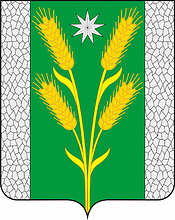 АДМИНИСТРАЦИЯ БЕЗВОДНОГО СЕЛЬСКОГО ПОСЕЛЕНИЯКУРГАНИНСКОГО РАЙОНАПОСТАНОВЛЕНИЕот 28.07.2020											№ 147поселок СтепнойОб утверждении административного регламента по предоставлению муниципальной услуги: «Выдача разрешения на использование земель или земельного участка, находящихся в муниципальной собственности без предоставления земельного участка и установления сервитута, публичного сервитута»В соответствии с Федеральным законом от 27 июля 2010 г. № 210-ФЗ «Об организации предоставления государственных и муниципальных услуг», постановлением Правительства Российской Федерации от 16 мая 2011 г. № 373 «О разработке и утверждении административных регламентов исполнения государственных функций и административных регламентов предоставления государственных услуг», п о с т а н о в л я ю:1. Утвердить регламент по предоставлению муниципальной услуги «Выдача разрешения на использование земель или земельного участка, находящихся в государственной или муниципальной собственности без предоставления земельного участка и установления сервитута, публичного сервитута» (прилагается).2. Признать утратившими силу постановления администрации Безводного сельского поселения Курганинского района:от 1 июня 2018 г. № 80 «Об утверждении административного регламента предоставления муниципальной услуги «Выдача разрешения на использование земель или земельного участка, находящихся в муниципальной собственности, без предоставления земельных участков и установления сервитутов»»; от 25 июня 2020 г. № 110 «О внесении изменений в постановление администрации Безводного сельского поселения Курганинского района от 1 июня 2018 г. № 80 «Об утверждении административного регламента предоставления муниципальной услуги «Выдача разрешения на использование земель или земельного участка, находящихся в муниципальной собственности, без предоставления земельных участков и установления сервитутов»».3. Опубликовать настоящее постановление в периодическом печатном средстве массовой информации «Вестник органов местного самоуправления Безводного сельского поселения» и разместить на официальном сайте администрации Безводного сельского поселения Курганинского района в сети Интернет.4. Контроль за выполнением настоящего постановления оставляю за собой.5. Настоящее постановление вступает в силу со дня его официального опубликования.Исполняющий обязанности главыБезводного сельского поселенияКурганинского района                                                                            И.В. Черных ПриложениеУТВЕРЖДЕНпостановлением администрации Безводного сельского поселенияКурганинского районаот 28.07.2020 № 147 АДМИНИСТРАТИВНЫЙ РЕГЛАМЕНТпо предоставлению муниципальной услуги«Выдача разрешения на использование земельили земельного участка, находящихся в муниципальнойсобственности, без предоставления земельныхучастков и установления сервитута, публичного сервитута»Раздел 1. Общие положения1.1. Предмет регулирования административного регламентаАдминистративный регламент предоставления муниципальной услуги «Выдача разрешения на использование земель или земельного участка, находящихся в муниципальной собственности, без предоставления земельных участков и установления сервитута, публичного» (далее - Регламент) разработан в целях повышения качества и доступности предоставления муниципальной услуги и определяет состав, последовательность, процедуры, сроки и особенности выполнения административных процедур (действий) по предоставлению муниципальной услуги «Выдача разрешения на использование земель или земельного участка, находящихся в муниципальной собственности, без предоставления земельных участков и установления сервитута, публичного сервитута» (далее – муниципальная услуга), требования к порядку их выполнения, формы контроля за исполнением административного регламента, досудебный (внесудебный) порядок обжалования решений и действий (бездействия) муниципальных служащих, должностных лиц, администрации Безводного сельского поселения Курганинского района, предоставляющих муниципальную услугу.Настоящий регламент распространяется на правоотношения по размещению объектов, виды которых установлены постановлением Правительства Российской Федерации от 3 декабря 2014 г. № 1300 «Об утверждении перечня видов объектов, размещение которых может осуществляться на землях или земельных участках, находящихся в государственной или муниципальной собственности, без предоставления земельных участков и установления сервитутов» (далее – Постановление № 1300), согласно порядку и условиям размещения объектов на землях или земельных участках, находящихся в государственной или муниципальной собственности, без предоставления земельных участков и установления сервитута, публичного сервитута на территории Краснодарского края, утвержденными постановлением главы администрации (губернатора) Краснодарского края от 6 июля 2015 г. № 627 (далее – Постановление № 627).Настоящий регламент не распространяется на правоотношения по выдаче разрешений на использование земель или земельных участков, находящихся в муниципальной собственности, в следующих случаях:проведение инженерных изысканий;капитальный или текущий ремонт линейного объекта;строительство временных или вспомогательных сооружений (включая ограждения, бытовки, навесы), складирование строительных и иных материалов, техники для обеспечения строительства, реконструкции линейных объектов федерального, регионального или местного значения;осуществление геологического изучения недр;размещение нестационарных торговых объектов;размещение рекламных конструкций.Указанные правоотношения регламентируются отдельными административными регламентами предоставления муниципальных услуг.1.2. Круг заявителей1.2.1. Заявителями в соответствии с регламентом являются граждане и юридические лица либо их уполномоченные представители (далее – заявители).В случае, если для предоставления муниципальной услуги необходима обработка персональных данных лица, не являющегося заявителем, и, если в соответствии с федеральным законом обработка таких персональных данных может осуществляться с согласия указанного лица, при обращении за получением муниципальной услуги заявитель дополнительно предоставляет документы, подтверждающие получение согласия указанного лица или его законного представителя на обработку персональных данных указанного лица. Документы, подтверждающие получение согласия, могут быть представлены, в том числе, в форме электронного документа. Действие настоящей части не распространяется на лиц, признанных безвестно отсутствующими, и на разыскиваемых лиц, место нахождения которых не установлено уполномоченным федеральным органом исполнительной власти. От имени несовершеннолетних и лиц, признанных недееспособными, согласие на обработку данных дают их законные представители.	1.3. Требования к порядку информирования о предоставлении муниципальной услуги1.3.1. Порядок получения информации Заявителями по вопросам предоставления муниципальной услуги и услуг, которые являются необходимыми и обязательными для предоставления муниципальной услуги, сведений о ходе предоставления указанных услуг, в том числе 
на официальном сайте (www.безводное.рф (далее - официальный сайт)), а также в федеральной государственной информационной системе «Единый портал государственных и муниципальных услуг (функций)» (www.gosuslugi.ru) (далее – Единый портал) и на Портале государственных и муниципальных услуг (функций) Краснодарского края (www.pgu.krasnodar.ru) (далее – Региональный портал).1.3.1.1. Информирование о порядке предоставления муниципальной услуги осуществляется администрацией Безводного сельского поселения Курганинского района (далее – Уполномоченный орган):в устной форме при личном приеме Заявителя; с использованием средств телефонной связи;путем направления письменного ответа на обращение Заявителя 
по почте;путем направления ответа в форме электронного документа 
на обращение Заявителя с использованием информационно-телекоммуникационной сети «Интернет» (далее – Интернет), в том числе 
с официального электронного адреса Уполномоченного органа;с использованием информационных материалов (брошюр, буклетов, памяток и т.д.); на информационных стендах;путем размещения информации в открытой и доступной форме 
в Интернете на официальном сайте Уполномоченного органа (далее – официальный сайт), на Едином портале и Региональном портале.1.3.1.2. При осуществлении консультирования при личном приеме Заявителя или с использованием средств телефонной связи предоставляется информация по следующим вопросам:о входящем номере, под которыми зарегистрировано заявление 
о предоставлении муниципальной услуги;о принятии решения по конкретному заявлению о предоставлении муниципальной услуги;о перечне нормативных правовых актов, в соответствии с которыми предоставляется муниципальная услуга (наименование, номер, дата принятия);об исчерпывающем перечне документов, необходимых для предоставления муниципальной услуги, требованиях к оформлению указанных документов, а также перечне документов, которые Заявитель вправе представить по собственной инициативе;о месте размещения на официальном сайте справочной информации 
по предоставлению муниципальной услуги;по иным вопросам, входящим в компетенцию должностных лиц Уполномоченного органа, не требующим дополнительного изучения.1.3.2. Порядок, форма, место размещения и способы получения справочной информации, в том числе на стендах в местах предоставления муниципальной услуги и услуг, которые являются необходимыми и обязательными для предоставления муниципальной услуги, и в многофункциональном центре предоставления государственных и муниципальных услуг (далее – МФЦ). 1.3.2.1. На информационных стендах в доступных для ознакомления местах Уполномоченного органа, а также в МФЦ размещается следующая информация:информация о порядке предоставления муниципальной услуги;сроки предоставления муниципальной услуги;перечень нормативных правовых актов, в соответствии с которыми предоставляется муниципальная услуга (наименование, номер, дата принятия);исчерпывающий перечень документов, необходимых для предоставления муниципальной услуги, требования к оформлению указанных документов, 
а также перечень документов, которые Заявитель вправе представить 
по собственной инициативе;порядок обжалования действий (бездействия), а также решений Уполномоченного органа, муниципальных служащих, МФЦ, работников МФЦ;шаблон и образец заполнения заявления для предоставления муниципальной услуги;иная информация, необходимая для предоставления муниципальной услуги.1.3.3.2. Справочная информация, включая информацию о месте нахождения и графике работы, справочных телефонах, адресе официального сайта и адресе электронной почты, формах обратной связи размещается 
на официальном сайте Уполномоченного органа, на Едином портале 
и Региональном портале.Раздел 2. Стандарт предоставления муниципальной услуги2.1. Наименование муниципальной услугиНаименование муниципальной услуги – «Выдача разрешения на использование земель или земельного участка, находящихся в муниципальной собственности, без предоставления земельных участков и установления сервитута, публичного сервитута».2.2. Наименование органа, предоставляющего муниципальную услугу2.2.1. Предоставление муниципальной услуги осуществляется администрацией Безводного сельского поселения Курганинского района.2.2.2. В предоставлении муниципальной услуги участвует МФЦ.2.2.3. В процессе предоставления муниципальной услуги Уполномоченный орган взаимодействует с Управлением федеральной службы государственной регистрации, кадастра и картографии по Краснодарскому краю, Управлением строительного планирования и архитектуры, развития инфраструктуры, градостроительства администрации муниципального образования Курганинский район.2.2.4.  В соответствии  с пунктом 3 части 1 статьи 7 Федерального   закона     от 27 июля  2010 г. № 210-ФЗ  «Об  организации предоставления государственных и муниципальных  услуг», органам, предоставляющим муниципальные услуги, установлен запрет требовать от заявителя  осуществления   иных действий, в том числе согласований, необходимых для получения муниципальной  услуги и связанных с обращением в иные органы местного самоуправления, государственные органы, организации, за исключением получения услуг, включенных в перечень услуг, которые являются необходимыми  и обязательными  для предоставления муниципальных услуг, утвержденный решением представительного органа местного самоуправления.2.3. Описание результата предоставления муниципальной услуги2.3.1. Результатом предоставления муниципальной услуги является:выдача заявителю разрешения на использование земель или земельного участка, находящихся в муниципальной собственности, без предоставления земельных участков и установления сервитута, публичного сервитута (далее – разрешение);решение об отказе в выдаче разрешения на использование земель или земельного участка, находящихся в муниципальной собственности, без предоставления земельных участков и установления сервитута, публичного сервитута, где указывается основание отказа, предусмотренное пунктом 9 Правил выдачи разрешения на использование земель или земельного участка, находящихся в государственной или муниципальной собственности утвержденных  Постановлением Правительства Российской Федерации от          3 декабря 2014 г.  №1300.Результаты оформляются на бумажном носителе или в электронной форме в соответствии с требованиями действующего законодательства Российской Федерации.	Результаты предоставления муниципальной услуги по экстерриториальному принципу в виде электронных документов и (или) электронных образов документов заверяются главой Безводного сельского поселения Курганинского района.	Для получения результата предоставления муниципальной услуги на бумажном носителе заявитель имеет право обратиться непосредственно в администрацию.2.4. Срок предоставления муниципальной услуги, в том числе с учетом необходимости обращения в организации, участвующие в предоставлении муниципальной услуги, срок приостановления предоставления муниципальной услуги в случае, если возможность приостановления предусмотрена законодательством Российской Федерации, срок выдачи (направления) документов, являющихся результатом предоставления муниципальной услуги2.4.1. Срок предоставления муниципальной услуги, в том числе с учетом необходимости обращения в организации, участвующие в предоставлении муниципальной услуги:решение о выдаче или об отказе в выдаче разрешения принимается уполномоченным органом в течение 25 дней со дня поступления заявления.2.4.2 Срок приостановления предоставления муниципальной услуги в случае, если возможность приостановления предусмотрена законодательством Российской Федерации:срок приостановления предоставления муниципальной услуги законодательством Российской Федерации, не предусмотрен.2.4.3. Срок выдачи (направления) документов, являющихся результатом предоставления муниципальной услуги.В течение 3 рабочих дней со дня принятия указанного решения направляется заявителю заказным письмом с приложением представленных им документов.В течение 10 рабочих дней со дня выдачи разрешения уполномоченный орган направляет копию этого решения с приложением схемы границ предполагаемых к использованию земель или части земельного участка на кадастровом плане территории в федеральных орган исполнительной власти, уполномоченный на осуществление государственного земельного надзора. 2.5. Нормативные правовые акты, регулирующие предоставление муниципальной услуги:перечень нормативных правовых актов, регулирующих предоставление муниципальной услуги (с указанием их реквизитов и источников официального опубликования), размещается на официальном сайте, Едином портале и Региональном портале.2.6. Исчерпывающий перечень документов, необходимых в соответствии с нормативными правовыми актами для предоставления муниципальной услуги и услуг, которые являются необходимыми и обязательными для предоставления муниципальной услуги, подлежащих представлению заявителем, способы их получения заявителем, в том числе в электронной форме, порядок их представления2.6.1. Для получения муниципальной услуги Заявитель представляет следующие документы: заявление о выдаче разрешения использование земель или земельного участка, находящихся в муниципальной собственности, без предоставления земельных участков и установления сервитутов.В заявлении должны быть указаны:а) фамилия, имя и (при наличии) отчество, место жительства заявителя и реквизиты документа, удостоверяющего его личность, - в случае, если заявление подается физическим лицом;б) наименование, место нахождения, организационно-правовая форма и сведения о государственной регистрации заявителя в Едином государственном реестре юридических лиц - в случае, если заявление подается юридическим лицом;в) фамилия, имя и (при наличии) отчество представителя заявителя и реквизиты документа, подтверждающего его полномочия, - в случае, если заявление подается представителем заявителя;г) почтовый адрес, адрес электронной почты, номер телефона для связи с заявителем или представителем заявителя;д) предполагаемые цели использования земель или земельного участка в соответствии с пунктом 1 статьи 39.34 Земельного кодекса Российской Федерации;е) кадастровый номер земельного участка - в случае, если планируется использование всего земельного участка или его части;ж) срок использования земель или земельного участка (в пределах сроков, установленных пунктом 1 статьи 39.34 Земельного кодекса Российской Федерации);з) информация о необходимости осуществления рубок деревьев, кустарников, расположенных в границах земельного участка, части земельного участка или земель из состава земель промышленности, энергетики, транспорта, связи, радиовещания, телевидения, информатики, земель для обеспечения космической деятельности, земель обороны, безопасности и земель иного специального назначения, в отношении которых подано заявление, - в случае такой необходимости.К заявлению прилагаются: копии документов, удостоверяющих личность заявителя и представителя заявителя, и документа, подтверждающего полномочия представителя заявителя, в случае, если заявление подается представителем заявителя; схема границ предполагаемых к использованию земель или части земельного участка на кадастровом плане территории с указанием координат характерных точек границ территории - в случае, если планируется использовать земли или часть земельного участка (с использованием системы координат, применяемой при ведении Единого государственного реестра недвижимости). В случае обращения за предоставлением муниципальной услуги представителем заявителя представляется документ, подтверждающий его полномочия, а также паспорт или иной документ, удостоверяющий личность в соответствии с законодательством Российской Федерации, документы, подтверждающие получение согласия лиц, не являющихся заявителем, или их законных представителей на обработку персональных данных.Заявление оформляется на русском языке форма заявления и образец заполнения представлены в Приложении 1, 2 к настоящему Регламенту. 2.7. Исчерпывающий перечень документов, необходимых 
в соответствии с нормативными правовыми актами для предоставления муниципальной услуги, которые находятся в распоряжении государственных органов, органов местного самоуправления и иных органов, участвующих в предоставлении государственных и муниципальных услуг, и которые заявитель вправе представить, а также способы их получения заявителями, в том числе в электронной форме, порядок их представления2.7.1. Документы, необходимые для предоставления муниципальной услуги, находящиеся в распоряжении государственных органов, органов местного самоуправления муниципальных образований Краснодарского края и иных органов, участвующих в предоставлении государственных или муниципальных услуг, и которые Заявитель вправе представитьЗаявитель вправе представить: выписка из Единого государственного реестра недвижимости об объекте недвижимости; копия лицензии, удостоверяющей право проведения работ по геологическому изучению недр; иные документы, подтверждающие основания для использования земель или земельного участка в целях, предусмотренных пунктом 1 статьи 39.34 Земельного кодекса Российской Федерации.В случае если указанные в подпункте 2.7.1.  настоящего Регламента документы не представлены заявителем, такие документы запрашиваются уполномоченным органом в порядке межведомственного информационного взаимодействия.2.8. Указание на запрет требовать от заявителя2.8.1 Уполномоченный орган не вправе требовать от Заявителя:представления документов и информации или осуществления действий, предоставление или осуществление которых, не предусмотрено нормативными правовыми актами, регулирующими отношения, возникающие в связи с предоставлением муниципальной услугипредставления документов и информации, которые находятся в распоряжении органов, предоставляющих государственные услуги, органов, предоставляющих муниципальные услуги, иных государственных органов, органов местного самоуправления либо подведомственных государственным органам или органам местного самоуправления организаций в соответствии с нормативными правовыми актами Российской Федерации, нормативными правовыми актами субъектов Российской Федерации, муниципальными правовыми актами, за исключением документов, включенных в определенный частью 6 статьи 7 Федерального закона от 27 июля 2010 г. № 210-ФЗ «Об организации предоставления государственных и муниципальных услуг» перечень документов;представления документов и информации, отсутствие и (или) недостоверность которых не указывались при первоначальном отказе в приеме документов, необходимых для предоставления муниципальной услуги, либо в предоставлении муниципальной услуги, за исключением случаев, предусмотренных подпунктами «а» – «г». пункта 4 части 1 статьи 7 Федерального закона от 27 июля 2010 г. № 210-ФЗ «Об организации предоставления государственных и муниципальных услуг».2.8.2. При предоставлении муниципальных услуг по экстерриториальному принципу Уполномоченный орган не вправе требовать от Заявителя или МФЦ предоставления документов на бумажных носителях, если иное не предусмотрено федеральным законодательством, регламентирующим предоставление муниципальной услуги. 2.9. Исчерпывающий перечень оснований для отказа в приеме документов, необходимых для предоставления муниципальной услуги2.9.1. Основанием для отказа в приеме документов, необходимых для предоставления муниципальной услуги, является:1) представление заявителем документов, оформленных не в соответствии с установленным порядком (наличие исправлений, не позволяющих однозначно истолковать их содержание, отсутствие обратного адреса, отсутствие подписи, печати (при наличии);2) несоблюдение установленных условий признания действительности усиленной квалифицированной электронной подписи согласно пункту 9 Правил использования усиленной квалифицированной электронной подписи при обращении за получением государственных и муниципальных услуг, утвержденных постановлением Правительства Российской Федерации от              25 августа 2012 г. № 852 «Об утверждении Правил использования усиленной квалифицированной электронной подписи при обращении за получением государственных и муниципальных услуг и о внесении изменения в Правила разработки и утверждения административных регламентов предоставления государственных услуг», которой подписан электронный документ (пакет электронных документов);3) отсутствие документа, удостоверяющего права (полномочия) представителя заявителя, в случае подачи заявления представителем заявителя;4) представление неполного комплекта документов, указанного в подразделе 2.6 раздела 2 Регламента;5) заявление подписано лицом, не имеющим полномочий на подписание данного заявления;6) заявление не содержит сведений, установленных пунктом 2.6.1 подраздела 2.6. раздела 2 Регламента;7) прилагаемые к заявлению документы не соответствуют требованиям пунктов 2.6.2 и 2.6.3 подраздела 2.6. раздела 2 Регламента.2.9.2. Отказ в приеме документов, необходимых для предоставления муниципальной услуги, не препятствует повторному обращению Заявителя после устранения причины, послужившей основанием для отказа.О наличии основания для отказа в приеме документов Заявителя информирует муниципальный служащий Уполномоченного органа либо работник МФЦ, ответственный за прием документов, объясняет Заявителю содержание выявленных недостатков в представленных документах и предлагает принять меры по их устранению.Уведомление об отказе в приеме документов, необходимых для предоставления муниципальной услуги, по требованию Заявителя подписывается работником МФЦ, должностным лицом Уполномоченного органа и выдается Заявителю с указанием причин отказа не позднее одного рабочего дня со дня обращения Заявителя за получением муниципальной услуги.Уполномоченный орган, принявший решение об отказе в регистрации заявления, обязан в течение одного рабочего дня с даты поступления заявления и прилагаемых к нему документов посредством почтового отправления, электронной почты либо по телефону, указанному в заявлении, проинформировать заявителя о принятом решении с указанием оснований принятия данного решенияНе может быть отказано Заявителю в приеме дополнительных документов при наличии намерения их сдать.Отказ в приеме документов, необходимых для предоставления муниципальной услуги, не препятствует повторному обращению Заявителя после устранения причины, послужившей основанием для отказа в приеме документов.2.10. Исчерпывающий перечень оснований для приостановления или отказа в предоставлении муниципальной услуги2.10.1. Исчерпывающий перечень оснований для приостановления предоставления муниципальной услуги.Оснований для приостановления предоставления муниципальной услуги законодательством Российской Федерации не предусмотрено.2.10.2. Исчерпывающий перечень оснований для отказа в предоставлении муниципальной услуги. Решение об отказе в выдаче разрешения принимается в случае, если:заявление подано с нарушением требований, установленных пунктами 3 и 4 Правил выдачи разрешения на использование земель или земельного участка, находящихся в государственной или муниципальной собственности утвержденных Постановлением Правительства Российской Федерации от                 3 декабря 2014 г.  №1300;в заявлении указаны цели использования земель или земельного участка, или объекты, предполагаемые к размещению, не предусмотренные пунктом 1 статьи 39.34 Земельного кодекса Российской Федерации;земельный участок, на использование которого испрашивается разрешение, предоставлен физическому или юридическому лицу.2.10.3. Отказ в предоставлении муниципальной услуги не препятствует повторному обращению Заявителя после устранения причины, послужившей основанием для отказа.2.11. Перечень услуг, которые являются необходимыми и обязательными для предоставления муниципальной услуги, в том числе сведения о документе (документах), выдаваемом (выдаваемых) организациями, участвующими в предоставлении муниципальной услуги Услуг, которые являются необходимыми и обязательными для предоставления муниципальной услуги, законодательством Российской Федерации не предусмотрено.2.12. Порядок, размер и основания взимания государственной пошлины или иной платы, взимаемой за предоставление муниципальной услугиГосударственная пошлина или иная плата за предоставление муниципальной услуги не взимается.2.13. Порядок, размер и основания взимания платы за предоставление услуг, которые являются необходимыми и обязательными для предоставления муниципальной услуги, включая информацию о методике расчета размера такой платыПорядок, размер и основания взимания платы за предоставление услуг, которые являются необходимыми и обязательными для предоставления муниципальной услуги, включая информацию о методике расчета размера такой платы Услуг, законодательством Российской Федерации не предусмотрены.2.14. Максимальный срок ожидания в очереди при подаче запроса о предоставлении муниципальной услуги, услуги, предоставляемой организацией, участвующей в предоставлении муниципальной услуги, и при получении результата предоставления таких услуг2.14.1. Максимальный срок ожидания в очереди при подаче запроса 
о предоставлении муниципальной услуги, а также при получении результата предоставления муниципальной услуг при личном приеме Заявителя не должен превышать 15 минут.2.15. Срок и порядок регистрации запроса заявителя о предоставлении муниципальной услуги и услуги, предоставляемой организацией, участвующей в предоставлении муниципальной услуги, в том числе в электронной форме2.15.1. Регистрация поступившего в Уполномоченный орган заявления 
о предоставлении муниципальной услуги и (или) документов (содержащихся 
в них сведений), осуществляется в день их поступления.2.15.2. Регистрация заявления о предоставлении муниципальной услуги и (или) документов (содержащихся в них сведений), поступившего 
в выходной (нерабочий или праздничный) день, осуществляется в первый 
за ним рабочий день.2.15.3. Срок регистрации заявления о предоставлении муниципальной услуги и (или) документов (содержащихся в них сведений), поданных в том числе посредством Единого и Регионального порталов.2.16. Требования к помещениям, в которых предоставляется муниципальная услуга, к залу ожидания, местам для заполнения запросов о предоставлении муниципальной услуги, информационным стендам с образцами их заполнения и перечнем документов, необходимых для предоставления каждой муниципальной услуги, размещению и оформлению визуальной, текстовой и мультимедийной информации о порядке предоставления такой услуги, в том числе к обеспечению доступности для инвалидов указанных объектов в соответствии с законодательством Российской Федерации о социальной защите инвалидов2.16.1. Информация о графике (режиме) работы размещается при входе в здание, в котором осуществляется деятельность Уполномоченного органа, на видном месте.2.16.2. Здание, в котором предоставляется муниципальная услуга оборудуется входом, обеспечивающим свободный доступ Заявителей в помещения.2.16.3. Вход в здание оборудуется информационной табличкой (вывеской), содержащей информацию об Уполномоченном органе, а также оборудуется лестницей с поручнями, пандусами, для беспрепятственного передвижения граждан.2.16.4. Места предоставления муниципальной услуги оборудуются с учетом требований доступности для инвалидов в соответствии с действующим законодательством Российской Федерации о социальной защите инвалидов, в том числе обеспечиваются:условия для беспрепятственного доступа к объекту, на котором организовано предоставление услуг, к местам отдыха и предоставляемым услугам;возможность самостоятельного передвижения по территории объекта, на котором организовано предоставление услуг, входа в такой объект и выхода из него, посадки в транспортное средство и высадки из него, в том числе с использованием кресла-коляски;сопровождение инвалидов, имеющих стойкие расстройства функции зрения и самостоятельного передвижения, и оказание им помощи на объекте, на котором организовано предоставление услуг;надлежащее размещение оборудования и носителей информации, необходимых для обеспечения беспрепятственного доступа инвалидов к объекту и предоставляемым услугам с учетом ограничений их жизнедеятельности;дублирование необходимой для инвалидов звуковой и зрительной информации, а также надписей, знаков и иной текстовой и графической информации знаками, выполненными рельефно-точечным шрифтом Брайля, допуск сурдопереводчика и тифлосурдопереводчика;допуск на объект, на котором организовано предоставление услуг, собаки-проводника при наличии документа, подтверждающего ее специальное обучение и выдаваемого в порядке, установленном законодательством Российской Федерации;оказание работниками органа (учреждения), предоставляющего услуги населению, помощи инвалидам в преодолении барьеров, мешающих получению ими услуг наравне с другими органами.2.16.5. Помещения, в которых предоставляется муниципальная услуга, зал ожидания, места для заполнения запросов о предоставлении муниципальной услуги должны соответствовать санитарно-гигиеническим правилам и нормативам, правилам пожарной безопасности, безопасности труда, а также оборудоваться системами кондиционирования (охлаждения и нагревания) и вентилирования воздуха, средствами оповещения о возникновении чрезвычайной ситуации. На видном месте располагаются схемы размещения средств пожаротушения и путей эвакуации людей. Предусматривается оборудование доступного места общественного пользования (туалет).2.16.6. Кабинеты оборудуются информационными табличками (вывесками), содержащими информацию о номере кабинета и наименовании структурного подразделения Уполномоченного органа, предоставляющего муниципальную услугу.2.16.7. Места для заполнения запросов о предоставлении муниципальной услуги оборудуются: телефоном, факсом, копировальным аппаратом, компьютерами и иной оргтехникой, рабочими столами и стульями, кресельными секциями для посетителей, а также справочно-правовыми системами, информационными стендами.2.16.8. Информационные стенды должны содержать сведения, указанные в пункте 1.3.2.1 подраздела 1.3 раздела 1 Регламента и размещаться на видном, доступном месте.2.16.9. Оформление визуальной, текстовой и мультимедийной информации о порядке предоставления муниципальной услуги должно соответствовать оптимальному зрительному и слуховому восприятию информации Заявителями.2.16.10. Прием Заявителей при предоставлении муниципальной услуги осуществляется согласно графику (режиму) работы Уполномоченного органа.2.16.11. Рабочее место должностного лица Уполномоченного органа, предоставляющего муниципальную услугу, оборудуется компьютером и оргтехникой, позволяющими своевременно и в полном объеме получать справочную информацию по вопросам предоставления муниципальной услуги и организовать предоставление муниципальной услуги в полном объеме.2.16.12. Должностные лица Уполномоченного органа, ответственные за предоставление муниципальной услуги, обеспечиваются идентификационными карточками (бэйджами) и (или) настольными табличками.2.17. Показатели доступности и качества муниципальной услуги, в том числе количество взаимодействий заявителя с должностными лицами при предоставлении муниципальной услуги и их продолжительность, возможность получения информации о ходе предоставления муниципальной услуги, в том числе с использованием информационно-коммуникационных технологий, возможность либо невозможность получения муниципальной услуги 
в многофункциональном центре предоставления государственных 
и муниципальных услуг (в том числе в полном объеме), по выбору заявителя (экстерриториальный принцип), посредством запроса о предоставлении нескольких государственных и (или) муниципальных услуг в многофункциональных центрах предоставления государственных и муниципальных услуг, предусмотренного статьей 15.1 Федерального закона от 27 июля 2010 г. № 210-ФЗ «Об организации предоставления государственных и муниципальных услуг»2.17.1. Показателями доступности и качества муниципальной услуги являются:полнота, актуальность и достоверность информации о порядке предоставления муниципальной услуги;наглядность форм размещаемой информации о порядке предоставления муниципальной услуги;оперативность и достоверность предоставляемой информации о порядке предоставления муниципальной услуги;установление и соблюдение требований к помещениям, в которых предоставляется муниципальная услуга;предоставление возможности подачи заявления о предоставлении муниципальной услуги и документов (сведений), необходимых для предоставления муниципальной услуги, а также выдачи заявителям документов по результатам предоставления муниципальной услуги в МФЦ;количество взаимодействий заявителя с должностными лицами Уполномоченного органа при предоставлении муниципальной услуги 
и их продолжительность; установление и соблюдение срока предоставления муниципальной услуги, в том числе срока ожидания в очереди при подаче заявления и при получении результата предоставления муниципальной услуги;своевременное рассмотрение документов, представленных Заявителем, 
в случае необходимости – с участием Заявителя; отсутствие обоснованных жалоб со стороны Заявителей по результатам предоставления муниципальной услуги;предоставление возможности подачи заявления о предоставлении муниципальной услуги и документов (сведений), необходимых 
для предоставления муниципальной услуги, в форме электронного документа, в том числе с использованием Единого и Регионального порталов.2.17.2. Критерии оценки качества предоставления муниципальной услуги, предоставляемой в электронном виде: доступность информации о порядке предоставления муниципальной услуги;доступность электронных форм документов, необходимых для предоставления муниципальной услуги;доступность инструментов совершения в электронном виде платежей, необходимых для получения муниципальной услуги;время ожидания ответа на подачу заявления;время предоставления муниципальной услуги;удобство процедур предоставления муниципальной услуги, включая процедуры записи на прием, подачи заявления, оплаты обязательных платежей, информирования заявителя о ходе предоставления муниципальной услуги, а также получения результата предоставления муниципальной услуги.2.17.3. В ходе предоставления муниципальной услуги Заявитель взаимодействует с должностными лицами Уполномоченного органа не более двух раз (подача заявления и иных документов, необходимых для предоставления муниципальной услуги и получение результата предоставления муниципальной услуги), продолжительность взаимодействий составляет: при подаче заявления – не более 15 минут; при получении результата муниципальной услуги – не более 15 минут.В процессе предоставления муниципальной услуги Заявитель вправе обращаться в Уполномоченный орган за получением информации о ходе предоставления муниципальной услуги неограниченное количество раз.В процессе предоставления муниципальной услуги Заявитель вправе обращаться в МФЦ за получением информации о ходе предоставления муниципальной услуги Уполномоченным органом неограниченное количество раз.2.17.4. Заявителю предоставляется возможность независимо от его места жительства или места пребывания (для физических лиц, включая индивидуальных предпринимателей) либо места нахождения (для юридических лиц), обращаться в любой по его выбору МФЦ в пределах территории Краснодарского края для предоставления ему муниципальной услуги по экстерриториальному принципу.Предоставление муниципальной услуги в МФЦ по экстерриториальному принципу осуществляется на основании соглашений о взаимодействии, заключенных уполномоченным МФЦ с Уполномоченным органом.2.17.5. При предоставлении муниципальной услуги с использованием информационно-коммуникационных технологий Единого и Регионального порталов.Заявителю обеспечивается возможность:получения информации о порядке и сроках предоставления муниципальной услуги;записи на прием в МФЦ для подачи запроса о предоставлении муниципальной услуги;формирования запроса о предоставлении муниципальной услуги приема и регистрации Уполномоченным органом заявления и иных документов, необходимых для предоставления муниципальной услуги; получения результата предоставления муниципальной услуги; получения сведений о ходе выполнения запроса;осуществления оценки качества предоставления муниципальной услуги; досудебное (внесудебное) обжалование решений и действий (бездействия) органа (организации), должностного лица органа (организации) либо государственного или муниципального служащего.2.17.6. Заявителю обеспечивается возможность предоставления нескольких государственных и (или) муниципальных услуг в МФЦ в соответствии со статьей 15.1 Федерального закона от 27 июля 2010 г. № 210-ФЗ «Об организации предоставления государственных и муниципальных услуг» раздела «Стандарт предоставления государственной (муниципальной) услуги» (далее – комплексный запрос). Получение муниципальной услуги, предусмотренной настоящим Регламентом в МФЦ, при подаче Заявителем комплексного запроса не предусмотрено.2.18. Иные требования, в том числе учитывающие особенности предоставления муниципальной услуги в многофункциональных центрах, особенности предоставления муниципальной услуги по экстерриториальному принципу (в случае, если муниципальная услуга предоставляется по экстерриториальному принципу) и особенности предоставления муниципальной услуги в электронной форме2.18.1. Для получения муниципальной услуги Заявитель представляет заявление о предоставлении муниципальной услуги и документы (сведения), необходимые для предоставления муниципальной услуги:на бумажном носителе в Уполномоченный орган при личном обращении; на бумажном носителе в Уполномоченный орган посредством почтовой связи;на бумажном носителе в МФЦ при личном обращении;в форме электронных документов с использованием информационно-телекоммуникационных технологий, включая использование Единого и Регионального порталов.2.18.2. МФЦ при обращении Заявителя за предоставлением муниципальной услуги осуществляют: формирование электронных документов и (или) электронных образов заявления, документов, принятых от Заявителя, копий документов личного хранения, принятых от Заявителя, обеспечивая их заверение электронной подписью в установленном порядке;направление с использованием информационно телекоммуникационных технологий электронных документов и (или) электронных образов документов, заверенных уполномоченным должностным лицом МФЦ, в Уполномоченный орган.2.18.3. При направлении заявлений и документов в электронной форме 
с использованием Единого и Регионального порталов заявление и документы должны быть подписаны усиленной квалифицированной электронной подписью в соответствии с требованиями Федерального закона от 6 апреля 2011 г. № 63-ФЗ «Об электронной подписи» и постановления Правительства Российской Федерации от 25 июня 2012 г. № 634 «О видах электронной подписи, использование которых допускается при обращении за получением государственных и муниципальных услуг».Заявитель - физическое лицо вправе использовать простую электронную подпись в случае, предусмотренном пунктом 21 Правил определения видов электронной подписи, использование которых допускается при обращении 
за получением государственных и муниципальных услуг, утвержденных постановлением Правительства Российской Федерации от 25 июня 2012 г. 
№ 634 «О видах электронной подписи, использование которых допускается при обращении за получением государственных и муниципальных услуг», согласно которому, в случае если при обращении в электронной форме 
за получением муниципальной услуги идентификация и аутентификация Заявителя - физического лица осуществляются с использованием федеральной государственной информационной системы «Единая система идентификации 
и аутентификации в инфраструктуре, обеспечивающей информационно-технологическое взаимодействие информационных систем, используемых для предоставления государственных и муниципальных услуг в электронной форме» (далее – Единая система идентификации и аутентификации), Заявитель вправе использовать простую электронную подпись при обращении 
в электронной форме за получением муниципальной услуги при условии, что при выдаче ключа простой электронной подписи личность физического лица установлена при личном приеме.  3. Состав, последовательность и сроки выполнения административных процедур (действий), требования к порядку их выполнения, в том числе особенностей выполнения административных процедур (действий) в электронной форме3.1. Состав, последовательность и сроки выполнения административных процедур, требования к порядку их выполнения3.1.1. Предоставление муниципальной услуги включает в себя следующие административные процедуры (действия):1) прием заявления и прилагаемых к нему документов, регистрация заявления и выдача заявителю расписки в получении заявления и документов;2) рассмотрение заявления и прилагаемых к нему документов уполномоченным органом и принятие решения о выдаче или об отказе в выдаче разрешения;3)  выдача заявителю результата предоставления муниципальной услуги.3.2. Приём и регистрация заявления и прилагаемых к нему документов3.2.1. Основанием для начала административной процедуры является обращение заявителя в орган, предоставляющий муниципальную услугу, с заявлением и документами, необходимыми для предоставления муниципальной услуги, в соответствии с подразделами пунктом 2.6.1 подраздела 2.6 и пункте 2.7.1 подраздела 2.7 раздела 2 регламента (далее – заявление и прилагаемые к нему документы).3.2.2. Прием заявления и прилагаемых к нему документов осуществляется специалистом администрации, ответственным за прием документов.При приёме заявления и прилагаемых к нему документов специалист, ответственный за прием документов:Устанавливает личность заявителя, в том числе проверяет документ, удостоверяющий личность, проверяет полномочия заявителя, в том числе полномочия представителя действовать от его имени.Проверяет наличие всех необходимых документов, исходя из соответствующего перечня документов, необходимых для предоставления муниципальной услуги.Проверяет соответствие представленных документов, установленным требованиям, удостоверяясь, что:документы в установленных законодательством случаях нотариально удостоверены, скреплены печатями, имеют надлежащие подписи сторон или определённых законодательством должностных лиц;тексты документов написаны разборчиво;фамилии, имена и отчества (при наличии) физических лиц, адреса их мест жительства написаны полностью;в документах нет подчисток, приписок, зачёркнутых слов и иных не оговорённых в них исправлений;документы не исполнены карандашом;документы не имеют серьёзных повреждений, наличие которых не позволяет однозначно истолковать их содержание;срок действия документов не истёк;документы содержат информацию, необходимую для предоставления муниципальной услуги, указанной в заявлении; 	документы представлены в полном объёме. В случае представления документов, предусмотренных частью 6 статьи 7 Федерального закона от 27.07.2010 г. № 210-ФЗ «Об организации предоставления государственных и муниципальных услуг», осуществляет их бесплатное копирование или сканирование, сличает представленные заявителем экземпляры оригиналов и копий документов (в том числе нотариально удостоверенные) друг с другом. Если представленные копии документов нотариально не заверены, сличив копии документов с их подлинными экземплярами, заверяет своей подписью с указанием фамилии и инициалов и ставит штамп «копия верна».При отсутствии оснований для отказа в приеме документов принимает уведомление и по просьбе заявителя выдает заявителю копию (второй экземпляр) уведомления с проставлением отметки о принятии документов, даты приема документов, фамилия, инициалы, должность и подпись специалиста администрации, принявшего документы;	информирует заявителя о том, что документы, являющиеся результатом предоставления муниципальной услуги, будут выданы (направлены) заявителю в срок, указанный в пункте 2.4.1 подраздела 2.4 раздела 2 регламента.3.2.3. Время приема заявления и прилагаемых к нему документов при обращении заявителя лично в администрацию составляет не более пятнадцати минут.3.2.4. Принятое заявление и прилагаемые к нему документы специалист, ответственный за прием документов, обязан в тот же день передать специалисту органа, предоставляющему муниципальную услугу, осуществляющему регистрацию входящей корреспонденции.3.2.5. Специалист органа, предоставляющего муниципальную услугу, осуществляющий регистрацию входящей корреспонденции, обязан принять, обеспечить регистрацию полученных уведомления и прилагаемых к нему документов в системе электронного документооборота в день их поступления, и передать главе Безводного сельского поселения Курганинского района для определения ответственного исполнителя за предоставление муниципальной услуги.3.2.6. Получение органом, предоставляющим муниципальную услугу, заявления и прилагаемых к нему иных документов от многофункционального центра, осуществляется в соответствии с условиями соглашения о взаимодействии.Специалист, ответственный за прием документов, с использованием информационно-телекоммуникационных технологий по защищенным каналам связи, принимает электронные документы и (или) электронные образы документов, необходимых для предоставления муниципальной услуги, и регистрирует их в журнале регистрации документов без необходимости повторного представления заявителем или многофункциональным центром таких документов на бумажном носителе, если электронные документы и (или) электронные образы заявления, и прилагаемых иных документов, принятых от заявителя, поданы с использованием информационно-телекоммуникационных технологий.Прием от многофункционального центра заявления и прилагаемых к нему иных документов на бумажных носителях осуществляется на основании реестра, который составляется в двух экземплярах и содержит дату и время передачи, заверяются подписями специалиста органа, предоставляющего муниципальную услугу, и работника многофункционального центра. После принятия заявления и прилагаемых к нему иных документов, специалист, ответственный за прием документов, регистрирует их в журнале регистрации документов.Предоставление муниципальной услуги начинается с момента приема и регистрации электронных документов (электронных образов документов), необходимых для предоставления муниципальной услуги, или приема и регистрации заявления и прилагаемых к нему иных документов на бумажных носителях.3.2.7. Критерием принятия решения по настоящей административной процедуре является отсутствие оснований для отказа в приеме документов, необходимых для предоставления муниципальной услуги, в соответствие с пунктом 2.9.1 подраздела 2.9 раздела 2 регламента.3.2.8. Способом фиксации результата выполнения административной процедуры является присвоение входящего (регистрационного) номера поступившему заявлению и прилагаемым к нему документам.3.2.9. Исполнение данной административной процедуры возложено на специалиста, ответственного за прием документов. 3.3. Рассмотрение представленных заявителем документов и формирование, направление межведомственных запросов в органы (организации), участвующие в предоставлении муниципальной услуги3.3.1. Основанием для начала административной процедуры является получение зарегистрированного заявления и прилагаемых к нему документов специалистом, ответственным за предоставление муниципальной услуги.3.3.2. Рассмотрение заявления и прилагаемых к нему документов специалистом, ответственным за предоставление муниципальной услуги (далее – специалист, ответственный за предоставление муниципальной услуги), для дальнейшей работы осуществляется в течение рабочего дня со дня принятия пакета документов. 3.3.3. По результатам рассмотрения заявления и прилагаемых к нему документов, специалист, ответственный за предоставление муниципальной услуги, в течение 1 рабочего дней со дня получения документов:1) проводит проверку наличия документов, предусмотренных пунктом 2.6.1 подраздела 2.6 раздела 2 регламента.В случае непредставления документов, предусмотренных пунктом 2.6.1 подраздела 2.6 раздела 2 регламента, обеспечивает их запрос у заявителя путем направления соответствующего уведомления о представлении документов.Уведомление о представлении документов, подготавливается в 2 экземплярах, подписывается главой поселения и регистрируется в соответствии с правилами делопроизводства. Первый экземпляр письма направляется заявителю, второй - подлежит хранению в органе, предоставляющем муниципальную услугу. В случае если в уведомлении указан адрес электронной почты, сканированная копия письма в день регистрации направляется на указанный заявителем адрес электронной почты;2) при непредставлении заявителем по собственной инициативе документов, указанных в подразделе 2.7 раздела 2 регламента:	а) обеспечивает подготовку межведомственных запросов в соответствующие органы (организации), согласно подразделу 2.7 раздела 2 регламента;Межведомственные запросы о предоставлении запрашиваемых сведений готовятся:в форме электронного документа, согласно утвержденным формам запроса, который подписывается электронной цифровой подписью, или на бумажном носителе, согласно требованиям, предусмотренным пунктами 1-8 части 1 статьи 7.2 Федерального закона № 210-ФЗ;б) направляет межведомственные запросы в государственные органы, органы местного самоуправления и подведомственные государственным органам или органам местного самоуправления организации, в распоряжении которых находятся указанные документы:с использованием единой системы межведомственного электронного взаимодействия и подключаемых к ней региональных систем межведомственного электронного взаимодействия (при наличии технической возможности) с использованием совместимых средств криптографической защиты информации и применением электронной подписи сотрудников, в том числе посредством электронных сервисов, внесенных в единый реестр систем межведомственного электронного взаимодействия, либо по почте, курьером или посредством факсимильной связи, при отсутствии технической возможности направления межведомственного запроса.Направление запросов допускается только с целью предоставления муниципальной услуги.3.3.4. Специалист, ответственный за предоставление муниципальной услуги, формирует пакет документов, состоящий из уведомления, документов (сведений, содержащихся в них), полученных в рамках межведомственного взаимодействия, согласно подразделу 2.7 раздела 2 регламента, документов, представленных заявителем, в соответствии с пунктом 2.6.1 подраздела 2.6 раздела 2 регламента (далее – пакет документов).3.3.5. Результатом исполнения административной процедуры является сформированный пакет документов для принятия решения о предоставлении или об отказе в предоставлении муниципальной услуги. 3.3.6. Способом фиксации результата выполнения административной процедуры является приобщение поступивших в рамках межведомственного взаимодействия документов (их копий или сведения, содержащиеся в них), к уведомлению и прилагаемых к нему документам.3.3.7. Критериями принятия решения является непредставления заявителем по собственной инициативе документов, указанных в подразделе 2.7 раздела 2 регламента.3.3.8. Исполнение данной административной процедуры возложено на специалиста, ответственного за предоставление муниципальной услуги.3.4. Принятие решения о предоставлении муниципальной услуги и формирование результата муниципальной услуги органом, предоставляющим муниципальную услугу3.4.1. Основанием для начала процедуры является сформированный специалистом, ответственным за предоставление муниципальной услуги, пакет документов для принятия решения о предоставлении или об отказе в предоставлении муниципальной услуги.3.4.2. Настоящая административная процедура имеет                        следующие административные действия:3.4.2.1. Рассмотрение пакета документов специалистом, ответственным за предоставление муниципальной услуги.Специалист, ответственный за предоставление муниципальной услуги, в течение 1 (одного) рабочего дня рассматривает на наличие оснований для отказа в предоставлении муниципальной услуги, в соответствии с пунктом 2.10.2 подраздела 2.10 раздела 2 регламента.3.4.2.2. Принятие решения о предоставлении муниципальной услуги.В течение 1 рабочего дня, с даты формирования пакета документов специалист, ответственный за предоставление муниципальной услуги принимает одно из следующих решений по результатам рассмотрения информации, представленной по межведомственным запросам, при наличии предусмотренных законодательством Российской Федерации оснований: принимается решение о выдаче разрешения на использование земель или земельного участка;принимается решение об отказе в выдаче разрешения на использование земель или земельного участка.Срок исполнения административной процедуры составляет 20 дней. 	3.4.2.3. При принятии решения о предоставлении муниципальной услуги, специалист, ответственный за предоставление муниципальной услуги:	 В течение трех дней, готовит разрешение на использование земель или земельного участка   	которое подписывается главой Безводного сельского поселения Курганинского района, и регистрируется в порядке делопроизводства.3.4.2.4. При принятии решения об отказе в предоставлении муниципальной услуги, специалист, ответственный за предоставление муниципальной услуги, в течение трех рабочих дней со дня принятия решения об отказе в выдаче разрешения на использование земель или земельного участка направляют заявителю заказным письмом указанное решение с приложением представленных им документов.3.4.2.5 Решение о выдаче разрешения на использование земель или земельного участка, или об отказе в выдаче разрешения на использование земель или земельного участка принимается уполномоченным органом в течение 25 дней со дня поступления заявления.3.4.3. Результатом предоставления муниципальной услуги является подготовленное к выдаче разрешение на использование земель или земельного участка, или решение об отказе в выдаче разрешения на использование земель или земельного участка.3.4.4. Способ фиксации результата выполнения административной процедуры: Регистрация документов являющихся, результатом предоставления муниципальной услуги в соответствии с правилами делопроизводства.3.4.5. Критерием принятия решений является отсутствие (наличие) оснований для отказа в предоставлении муниципальной услуги.3.4.6. Исполнение данной административной процедуры возложено на специалиста, ответственного за предоставление муниципальной услуги.3.5. Передача пакета документов из органа, предоставляющего муниципальную услугу в многофункциональный центр3.5.1. Основанием для начала административной процедуры является подготовленный для выдачи результат предоставления муниципальной услуги, если заявление было подано через многофункциональный центр.3.5.2. Передача документов, являющихся результатом предоставления муниципальной услуги из органа, предоставляющего муниципальную услугу в многофункциональный центр, осуществляется, в соответствии с условиями соглашения о взаимодействии.Передача документов, являющихся результатом предоставления муниципальной услуги на бумажном носителе, из органа, предоставляющего муниципальную услугу, в многофункциональный центр осуществляется в течение 2 рабочих дней после их регистрации, на основании реестра, который составляется в двух экземплярах, и содержит дату и время передачи документов, заверяется подписями специалиста Отдела и работника многофункционального центра.Результат предоставления муниципальной услуги в виде электронных документов и (или) электронных образов документов заверяется уполномоченным должностным лицом органа, предоставляющего муниципальную услугу, с использованием усиленной квалифицированной электронной подписи.Заявитель для получения результата предоставления муниципальной услуги на бумажном носителе имеет право обратиться непосредственно в уполномоченный орган.3.5.3. Исполнение данной административной процедуры возложено на специалиста, ответственного за передачу документов, в многофункциональный центр.3.5.4. Критериями принятия решения по данной административной процедуре является подготовленный к выдаче заявителю результат предоставления муниципальной услуги.3.5.5. Результатом административной процедуры является получение многофункциональным центром результата предоставления муниципальной услуги для его выдачи заявителю.3.5.6. Способом фиксации результата выполнения административной процедуры является наличие подписей специалиста, ответственного за передачу документов, и работника многофункционального центра в реестре, содержащем дату и время передачи пакета документов.3.6. Выдача (направление) результата предоставления муниципальной услуги3.6.1. Основанием для начала административной процедуры является готовый к выдаче результат предоставления услуги.3.6.2. Специалист в течение 1 рабочего дня со дня регистрации документов, являющихся результатом предоставления муниципальной услуги:направляет результат предоставления муниципальной услуги в виде бумажного документа почтовым заказным письмом с уведомлением по адресу, указанному заявителем в уведомлении, если данный способ получения результата услуги указан им в уведомлении, или извещает заявителя по телефону, указанному заявителем в уведомлении о получении результата предоставления муниципальной услуги в администрации, если данный способ получения результата услуги указан заявителем.В случае, если запрос подан в электронном виде посредством Регионального портала, документы, являющиеся результатом муниципальной услуги, выдаются (направляются) заявителю в соответствии с пунктом 3.7.6 подраздела 3.7 раздела 3 регламента.3.6.3. Порядок выдачи результата предоставления муниципальной услуги в органе, предоставляющем муниципальную услугу.Выдача результата предоставления муниципальной услуги осуществляется в администрации. Специалист администрации:устанавливает личность заявителя на основании паспорта гражданина Российской Федерации и иных документов, удостоверяющих личность заявителя, в соответствии с законодательством Российской Федерации;проверяет наличие соответствующих полномочий на получение муниципальной услуги, если за получением результата услуги обращается представитель физического или юридического лица;выдает документы, являющиеся результатом предоставления муниципальной услуги.Заявитель подтверждает получение результата муниципальной услуги личной подписью с расшифровкой в журнале выдаваемых документов.3.6.4. Критериями принятия решения по настоящей административной процедуре является:наличие, документов, являющихся результатом предоставления муниципальной услуги;обращение заявителя за получением результата предоставления муниципальной услуги.3.6.5. Способом фиксации результата выполнения административной процедуры является подпись заявителя в журнале выдаваемых документов, подтверждающая выдачу результата предоставления муниципальной услуги (при личном обращении), либо копия почтового уведомления, свидетельствующая о направлении заявителю результата предоставления муниципальной услуги почтовым отправлением. 3.6.6. Результатом административной процедуры является выдача (направление) заявителю документов, являющихся результатом предоставления муниципальной услуги.3.6.7. Исполнение данной административной процедуры возложено на специалиста, ответственного за выдачу документов заявителю. 3.7. Порядок осуществления в электронной форме, в том числе с использованием Единого портала государственных и муниципальных услуг (функций), Портала государственных и муниципальных услуг (функций) Краснодарского края, административных процедур (действий) в соответствии с положениями статьи 10 Федерального закона от 27 июля 2010 г. № 210-ФЗ «Об организации предоставления государственных и муниципальных услуг»3.7.1. Перечень административных процедур (действий) при предоставлении муниципальных услуг в электронной форме.Предоставление муниципальной услуги включает в себя следующие административные процедуры (действия) при предоставлении муниципальных услуг в электронной форме:получение информации о порядке и сроках предоставления муниципальной услуги;запись на прием в многофункциональный центр для подачи запроса о предоставлении муниципальной услуги;формирование запроса о предоставлении муниципальной услуги;прием и регистрация органом, предоставляющим муниципальную услугу, уведомления (запроса) и иных документов, необходимых для предоставления муниципальной услуги;получение результата предоставления муниципальной услуги;получение сведений о ходе выполнения запроса;осуществления оценки качества предоставления муниципальной услуги;досудебное (внесудебное) обжалование решений и действий (бездействия) органа, предоставляющего муниципальную услугу, должностного лица органа, предоставляющего муниципальную услугу, либо муниципального служащего.3.7.2. Получение информации о порядке и сроках предоставления муниципальной услуги.Информация о предоставлении муниципальной услуги размещается на Едином портале, Региональном портале.На Едином портале, Региональном портале размещается следующая информация:1) исчерпывающий перечень документов, необходимых для предоставления муниципальной услуги, требования к оформлению указанных документов, а также перечень документов, которые заявитель вправе представить по собственной инициативе;2) круг заявителей;3) срок предоставления муниципальной услуги;4) результаты предоставления муниципальной услуги, порядок представления документа, являющегося результатом предоставления муниципальной услуги;5) исчерпывающий перечень оснований для приостановления или отказа в предоставлении муниципальной услуги;6) о праве заявителя на досудебное (внесудебное) обжалование действий (бездействия) и решений, принятых (осуществляемых) в ходе предоставления муниципальной услуги;7) формы заявлений (уведомлений, сообщений), используемые при предоставлении муниципальной услуги.В том числе на Едином портале и Региональном портале заявителю предоставляется возможность:скачать и распечатать формы заявлений (уведомлений, сообщений), используемые при предоставлении муниципальной услуги, образец их заполнения, настоящий регламент;получать информацию о ходе рассмотрения уведомления, при подаче запроса о предоставлении муниципальной услуги в электронной форме.Информация на Едином портале, Региональном портале о порядке и сроках предоставления муниципальной услуги на основании сведений, содержащихся в Федеральном реестре, Реестре Краснодарского края, предоставляется заявителю бесплатно.Доступ к информации о сроках и порядке предоставления муниципальной услуги осуществляется без выполнения заявителем каких-либо требований, в том числе без использования программного обеспечения, установка которого на технические средства заявителя требует заключения лицензионного или иного соглашения с правообладателем программного обеспечения, предусматривающего взимание платы, регистрацию или авторизацию заявителя, или предоставление им персональных данных.3.7.3. Запись на прием в многофункциональный центр для подачи запроса о предоставлении муниципальной услуги.3.7.3.1. Основанием для административной процедуры является обращение заявителя на Региональный портал с целью получения муниципальной услуги по предварительной записи.3.7.3.2. В целях предоставления муниципальной услуги, в том числе осуществляется прием заявителей по предварительной записи на прием в многофункциональный центр. Запись на прием проводится посредством Регионального портала. Заявителю предоставляется возможность записи в любые свободные для приема дату и время в пределах установленного в многофункциональном центре графика приема заявителей.3.7.3.3. Многофункциональный центр не вправе требовать от заявителя совершения иных действий, кроме прохождения идентификации и аутентификации в соответствии с нормативными правовыми актами Российской Федерации, указания цели приема, а также предоставления сведений, необходимых для расчета длительности временного интервала, который необходимо забронировать для приема.3.7.3.4. Результатом административной процедуры является получение заявителем с использованием средств Регионального портала в личном кабинете уведомления о записи на прием в многофункциональный центр.3.7.3.5. Способом фиксации результата административной процедуры является сформированное уведомление о записи на прием в многофункциональный центр.3.7.4. Формирование запроса о предоставлении муниципальной услуги.3.7.4.1. Основанием для административной процедуры является подача заявителем в орган, предоставляющий муниципальную услугу, запроса о предоставлении муниципальной услуги в электронном виде.3.7.4.2. Формирование запроса заявителем осуществляется посредством заполнения электронной формы запроса на Региональном портале, без необходимости дополнительной подачи запроса в какой-либо иной форме.На Едином портале, Региональном портале, официальном сайте размещаются образцы заполнения электронной формы запроса.Электронные документы (электронные образы документов), прилагаемые к уведомлению, в том числе доверенности, направляются в виде файлов в форматах PDF, TIF. Качество предоставляемых электронных документов (электронных образов документов) в форматах PDF, TIF должно позволять в полном объеме прочитать текст документа и распознать реквизиты документа.Запрос (уведомление) и прилагаемые к нему документы подписываются в соответствии с пунктами 2.18.4 и 2.18.5 подраздела 2.18 регламента.3.7.4.3. Форматно-логическая проверка сформированного на Региональном портале запроса осуществляется автоматически после заполнения заявителем каждого из полей электронной формы запроса. При выявлении некорректно заполненного поля электронной формы запроса заявитель уведомляется о характере выявленной ошибки и порядке ее устранения посредством информационного сообщения непосредственно в электронной форме запроса.3.7.4.4. При формировании запроса на Региональном портале заявителю обеспечивается:а) возможность копирования и сохранения запроса и иных документов, указанных в подразделах 2.6 и 2.7 раздела 2 регламента, необходимых для предоставления муниципальной услуги;б) возможность заполнения несколькими заявителями одной электронной формы запроса при обращении за услугами, предполагающими направление совместного запроса несколькими заявителями;в) возможность печати на бумажном носителе копии электронной формы запроса;г) сохранение ранее введенных в электронную форму запроса значений в любой момент по желанию пользователя, в том числе при возникновении ошибок ввода и возврате для повторного ввода значений в электронную форму запроса;д) заполнение полей электронной формы запроса до начала ввода сведений заявителем с использованием сведений, размещенных в Единой системе идентификации и аутентификации, и сведений, опубликованных на Едином портале, Региональном портале в части, касающейся сведений, отсутствующих в Единой системе идентификации и аутентификации;е) возможность вернуться на любой из этапов заполнения электронной формы запроса без потери ранее введенной информации;ж) возможность доступа заявителя на Региональном портале к ранее поданным им запросам в течение не менее одного года, а также частично сформированных запросов - в течение не менее 3 месяцев.3.7.4.5. Сформированный и подписанный запрос, и иные документы, указанные в подразделах 2.6 и 2.7 раздела 2 регламента, необходимые для предоставления муниципальной услуги, направляются в орган, предоставляющий муниципальную услугу, посредством Регионального портала.3.7.4.6. Критерием принятия решения по данной административной процедуре является корректное заполнение заявителем полей электронной формы запроса о предоставлении муниципальной услуги в электронном виде.3.7.4.7. Результатом административной процедуры является получение органом, предоставляющим муниципальную услугу, в электронной форме уведомления и прилагаемых к нему документов посредством Регионального портала.3.7.4.8. Способом фиксации результата административной процедуры является регистрация запроса (уведомления) на Региональном портале и получение заявителем соответствующего уведомления в личном кабинете. 3.7.5. Прием и регистрация органом, предоставляющим муниципальную услугу, запроса и иных документов, необходимых для предоставления муниципальной услуги.3.7.5.1. Основанием для начала административной процедуры является получение органом, предоставляющим муниципальную услугу, запроса (уведомления) и прилагаемых к нему документов, направленных заявителем через Региональный портал.3.7.5.2. Орган, предоставляющий муниципальную услугу, обеспечивает прием запроса (уведомления) и документов, необходимых для предоставления муниципальной услуги, регистрацию запроса без необходимости повторного представления заявителем таких документов на бумажном носителе.	3.7.5.3. Регистрация уведомления, поступившего в орган, предоставляющий муниципальную услугу, в электронной форме осуществляется в системе электронного документооборота специалистом органа, предоставляющего муниципальную услугу, ответственным за регистрацию входящей корреспонденции (уведомление предварительно распечатывается). При регистрации уведомлению присваивается соответствующий входящий номер. Срок регистрации запроса – 1 рабочий день.3.7.5.4. Предоставление муниципальной услуги начинается с момента приема и регистрации органом, предоставляющим муниципальную услугу, электронных документов, необходимых для предоставления муниципальной услуги.3.7.5.5. При отправке запроса посредством Регионального портала автоматически осуществляется форматно-логическая проверка сформированного запроса в порядке, определяемом органом, предоставляющим муниципальную услугу, после заполнения заявителем каждого из полей электронной формы запроса. При выявлении некорректно заполненного поля электронной формы запроса заявитель уведомляется о характере выявленной ошибки и порядке ее устранения посредством информационного сообщения непосредственно в электронной форме запроса.При успешной отправке запросу присваивается уникальный номер, по которому в личном кабинете заявителя посредством Регионального портала заявителю будет представлена информация о ходе выполнения указанного запроса.После принятия запроса специалистом, ответственным за предоставление муниципальной услуги, запросу в личном кабинете заявителя посредством Регионального портала присваивается статус, подтверждающий его регистрацию. 3.7.5.6. При получении запроса в электронной форме специалистом, ответственным за предоставление муниципальной услуги, проверяется наличие оснований для отказа в приеме документов, указанных в пункте 2.9.1 подраздела 2.9 раздела 2 регламента. При совершении данного административного действия специалист, ответственный за предоставление муниципальной услуги, в автоматическом режиме проверяет действительность усиленной квалифицированной электронной подписи с использованием средств информационной системы головного удостоверяющего центра, которая входит в состав инфраструктуры, обеспечивающей информационно-технологическое взаимодействие действующих и создаваемых информационных систем, используемых для предоставления услуг.При наличии хотя бы одного из оснований, указанных в пункте 2.9.1 подраздела 2.9 раздела 2 регламента, специалист, ответственный за предоставление муниципальной услуги, в срок, не превышающий 1 рабочего дня со дня завершения проведения такой проверки:принимает решение об отказе в приеме запроса и документов, в соответствии с пунктом 2.9.1 подраздела 2.9 раздела 2 регламента;подготавливает уведомление об отказе в приеме документов. При наличии основания, указанного в абзаце 4 пункта 2.9.1 подраздела 2.9 раздела 2 регламента, в уведомлении указывается пункты статьи 11 Федерального закона от 6 апреля 2011 г. № 63-ФЗ «Об электронной подписи», которые послужили основанием для принятия указанного решения. Данное уведомление подписывается квалифицированной подписью специалиста, предоставляющего муниципальную услугу;направляет уведомление об отказе в приеме документов заявителю в личный кабинет на Региональном портале. После получения уведомления заявитель вправе обратиться повторно с запросом, устранив нарушения, которые послужили основанием для отказа в приеме к рассмотрению первичного запроса.3.7.5.7. Критерием принятия решения по настоящей административной процедуре является отсутствие оснований для отказа в приеме документов, необходимых для предоставления муниципальной услуги, в соответствие с пунктом 2.9.1 подраздела 2.9 раздела 2 регламента.3.7.5.8. Результатом административной процедуры является регистрация поступивших в орган, предоставляющий муниципальную услугу, в электронной форме уведомления и прилагаемых к нему документов.3.7.5.9. Способом фиксации результата административной процедуры является присвоение регистрационного номера поступившему запросу (уведомлению) и прилагаемых к нему документам, или сформированному органом, предоставляющему муниципальную услугу, уведомлению об отказе в приеме документов.3.7.5.10. Исполнение данной административной процедуры возложено на специалиста, ответственного за предоставление муниципальной услуги.3.7.6. Получение результата предоставления муниципальной услуги.3.7.6.1. Основанием для начала административной процедуры является подготовленные к выдаче (направлению) документы, являющиеся результатом предоставления муниципальной услуги, в том числе в форме электронных документов.3.7.6.2. В качестве результата предоставления муниципальной услуги заявитель по его выбору вправе получить уведомление о размещении уведомления о планируемом сносе объекта капитального строительства и документов в ИСОГД или уведомление о размещении уведомления о завершении сноса объекта капитального строительства в ИСОГД, либо уведомление об отказе в предоставлении муниципальной услуги, либо уведомления об отказе в приеме уведомлений о планируемом сносе объекта капитального строительства в форме электронного документа, подписанного уполномоченным должностным лицом органа, предоставляющего муниципальную услугу, с использованием усиленной квалифицированной электронной подписи; на бумажном носителе.Заявитель вправе получить результат предоставления муниципальной услуги в форме электронного документа или документа на бумажном носителе в течение срока действия результата предоставления муниципальной услуги.3.7.6.3. Для получения документа на бумажном носителе, подтверждающего содержание электронного документа, заявитель может обратиться в Отдел. 3.7.6.4. Заявителю обеспечивается доступ к результату предоставления муниципальной услуги, полученному в форме электронного документа, на Региональном портале в течение срока, установленного законодательством Российской Федерации. Заявителю предоставляется возможность сохранения электронного документа, являющегося результатом предоставления муниципальной услуги, и подписанного специалистом органа, предоставляющего муниципальную услугу, с использованием усиленной квалифицированной электронной подписи, на своих технических средствах, а также возможность направления такого электронного документа в иные органы (организации).После направления результата предоставления муниципальной услуги, запросу в личном кабинете заявителя на Региональном портале присваивается статус, подтверждающий выдачу заявителю документов в электронном виде.3.7.6.5. Критерием принятия решения по данной административной процедуре является наличие результата предоставления муниципальной услуги, который предоставляется заявителю.3.7.6.6. Результатом административной процедуры является выдача (направление) заявителю документов, являющихся результатом предоставления муниципальной услуги.3.7.6.7. Способом фиксации результата выполнения административной процедуры является уведомление о готовности результата предоставления муниципальной услуги в личном кабинете заявителя на Региональном портале.3.7.6.8. Исполнение данной административной процедуры возложено на специалиста, ответственного за предоставление муниципальной услуги.3.7.7. Получение сведений о ходе выполнения запроса.	3.7.7.1. Основанием для начала административной процедуры является обращение заявителя на Региональный портал.	Заявитель имеет возможность получения информации о ходе предоставления муниципальной услуги.	Информирование о ходе предоставления муниципальной услуги осуществляется путем отображения актуальной информации о текущем состоянии (статусе) оказания муниципальной услуги в личном кабинете заявителя на Едином портале, Региональном портале.	Информация о ходе предоставления муниципальной услуги направляется заявителю органом, предоставляющим муниципальную услугу, в срок, не превышающий одного рабочего дня после завершения специалистом, ответственным за предоставление муниципальной услуги, выполнения соответствующего действия, на адрес электронной почты или с использованием средств Регионального портала в личный кабинет по выбору заявителя.	3.7.7.2. При предоставлении муниципальной услуги в электронной форме заявителю направляется:	а) уведомление о записи на прием в многофункциональный центр, содержащее сведения о дате, времени и месте приема;	б) уведомление о приеме и регистрации запроса и иных документов, необходимых для предоставления муниципальной услуги, содержащее сведения о факте приема запроса и документов, необходимых для предоставления муниципальной услуги, и начале процедуры предоставления услуги, а также сведения о дате и времени окончания предоставления муниципальной услуги либо мотивированный отказ в приеме запроса и иных документов, необходимых для предоставления муниципальной услуги;	в) уведомление о результатах рассмотрения документов, необходимых для предоставления муниципальной услуги, содержащее сведения о принятии положительного решения о предоставлении муниципальной услуги и возможности получить результат предоставления муниципальной услуги либо мотивированный отказ в предоставлении муниципальной услуги.	3.7.7.3. Критерием принятия решения по данной административной процедуре является обращение заявителя на Региональный портал с целью получения муниципальной услуги.	3.7.7.4. Результатом административной процедуры является получение заявителем сведений о ходе выполнения запроса в виде уведомлений на адрес электронной почты или в личном кабинете на Региональном портале по выбору заявителя.	3.7.7.5. Способом фиксации результата административной процедуры является отображение текущего статуса предоставления муниципальной услуги в личном кабинете заявителя на Региональном портале в электронной форме.	3.7.8. Осуществление оценки качества предоставления муниципальной услуги.	Основанием для начала административной процедуры является окончание предоставления муниципальной услуги заявителю.Заявителю обеспечивается возможность оценить доступность и качество муниципальной услуги на Региональном портале, в случае формирования запроса о предоставлении муниципальной услуги в электронной форме. Критерием принятия решения по данной административной процедуре является согласие заявителя осуществить оценку доступности и качества муниципальной услуги, с использованием средств Регионального портала.	Результатом административной процедуры является оценка доступности и качества муниципальной услуги на Региональном портале.	Способом фиксации результата административной процедуры является уведомление об осуществлении оценки доступности и качества муниципальной услуги на Региональном портале.	3.7.9. Досудебное (внесудебное) обжалование решений и действий (бездействия) органа, предоставляющего муниципальную услугу, должностного лица органа, предоставляющего муниципальную услугу, либо муниципального служащего.	3.7.9.1. Основанием для начала административной процедуры является обращение заявителя в орган, предоставляющий муниципальную услугу с целью получения муниципальной услуги.	3.7.9.2. Заявителю обеспечивается возможность направления жалобы на решения и действия (бездействие) органа, предоставляющего муниципальную услугу, должностного лица органа, предоставляющего муниципальную услугу, муниципального служащего, в соответствии со статьей 11.2 Федерального закона № 210-ФЗ с использованием портала федеральной государственной информационной системы, обеспечивающей процесс досудебного (внесудебного) обжалования решений и действий (бездействия), совершенных при предоставлении государственных и муниципальных услуг органами, предоставляющими государственные и муниципальные услуги, их должностными лицами, государственными и муниципальными служащими с использованием информационно-телекоммуникационной сети «Интернет» (далее - система досудебного обжалования). 	3.7.9.3. При направлении жалобы в электронном виде посредством системы досудебного обжалования с использованием информационно-телекоммуникационной сети «Интернет», ответ заявителю направляется посредством системы досудебного обжалования, а также способом, указанным заявителем при подаче жалобы.	3.7.9.4. Критерием принятия решения по данной административной процедуре является неудовлетворенность заявителя решениями и действиями (бездействиями) органа, предоставляющего муниципальную услугу, должностного лица органа, предоставляющего муниципальную услугу, муниципального служащего.	3.7.9.5. Результатом административной процедуры является направление жалобы заявителя в орган, предоставляющий муниципальную услугу, поданной с использованием системы досудебного обжалования в электронном виде.	3.7.9.6. Способом фиксации результата административной процедуры является регистрация жалобы заявителя, а также результата рассмотрения жалобы в системе досудебного обжалования.3.8. Порядок исправления допущенных опечаток и ошибок в выданных в результате предоставления муниципальной услуги документах3.8.1. Основанием для начала административной процедуры является поступление в орган, предоставляющий муниципальную услугу, заявления об исправлении допущенных органом, предоставляющим муниципальную услугу, опечаток и ошибок (описки, грамматической или арифметической ошибки) в выданных в результате предоставления муниципальной услуги: уведомлении о размещении уведомления о планируемом сносе объекта капитального строительства и документов в ИСОГД, или уведомлении о размещении уведомления о завершении сноса объекта капитального строительства в ИСОГД, либо уведомлении об отказе в предоставлении муниципальной услуги. (далее – техническая ошибка). 3.8.2. Заявление об исправлении допущенной технической ошибки в выданных в результате предоставления муниципальной услуги документах (далее – заявление) составляется на имя главы Безводного сельского поселения Курганинского района в свободной форме с указанием допущенной технической ошибки и подается заявителем непосредственно в орган, предоставляющий муниципальную услугу, путем обращения в администрацию. Заявление может быть направлено по почте, по электронной почте.3.8.3. К заявлению прилагается копия документа, удостоверяющего права (полномочия) представителя, если с заявлением обращается представитель физического или юридического лица.Заявитель при подаче заявления (личное обращение) предъявляет документ, подтверждающий его личность.3.8.4. Специалист, ответственный за прием документов, принимает заявление и выдает заявителю копию заявления с отметкой о принятии заявления (дата принятия и подпись специалиста, ответственного за прием документов).	Заявление, поданное от заявителя лично, а также направленное им по почте, электронной почте регистрируется в день его поступления в орган, предоставляющий муниципальную услугу, в соответствии с подразделом 2.15 раздела 2 регламента.3.8.5. После поступления, в соответствии с правилами делопроизводства, заявления в администрацию, осуществляются следующие действия:1) рассмотрение заявления ответственным специалистом, принятие им решения об исправлении технической ошибки, в случае ее выявления, или об отказе в исправлении технической ошибки, в случае ее отсутствия в документе, выданном в результате предоставления муниципальной услуги;2) подготовка специалистом, ответственным за предоставление муниципальной услуги, документа по результатам рассмотрения заявления (далее - документ, подготовленный по результатам рассмотрения заявления);Специалистом, ответственным за предоставление муниципальной услуги, устраняется техническая ошибка путем подготовки: проекта уведомления о размещении уведомления о планируемом сносе объекта капитального строительства и документов в ИСОГД, или уведомления о размещении уведомления о завершении сноса объекта капитального строительства в ИСОГД, либо уведомления об отказе в предоставлении муниципальной услуги.При отсутствии технической ошибки специалистом, ответственным за предоставление муниципальной услуги, готовится проект уведомления об отсутствии допущенных опечаток и ошибок в выданных в результате предоставления муниципальной услуги документах (далее – уведомление об отсутствии технической ошибки);3) направление документа, подготовленного по результатам рассмотрения заявления, на подписание должностному лицу органа, предоставляющего муниципальную услугу;4) регистрация документа, подготовленного по результатам рассмотрения заявления, специалистом, ответственным за предоставление муниципальной услуги, в день их подписания;5) выдача заявителю лично под подпись или направление документа, подготовленного по результатам рассмотрения заявления, почтовым отправлением по адресу, указанному заявителем в заявлении, если данный способ получения результата услуги указан им в заявлении.3.8.6. Максимальный срок выполнения административной процедуры (действия) по исправлению технической ошибки в документе, выданном в результате предоставления муниципальной услуги, либо подготовке уведомления об отказе в исправлении допущенных опечаток и ошибок в выданных в результате предоставления муниципальной услуги документах не может превышать 5 рабочих дней с даты регистрации заявления.3.8.7. Результатом выполнения административной процедуры является:а) в случае наличия технической ошибки в выданном в результате предоставления муниципальной услуги документе: уведомление о размещении уведомления о планируемом сносе объекта капитального строительства и документов в ИСОГД, или уведомление о размещении уведомления о завершении сноса объекта капитального строительства в ИСОГД, либо уведомление об отказе в предоставлении муниципальной услуги;б) в случае отсутствия технической ошибки в выданном в результате предоставления муниципальной услуги документе - уведомление об отсутствии технической ошибки.3.8.8. Критерием принятия решения по настоящей административной процедуре является наличие технической ошибки в выданных в результате предоставления муниципальной услуги документах.3.8.9. Способом фиксации результата административной процедуры является:присвоение регистрационного номера документу, подготовленного по результатам рассмотрения заявления, в соответствии с правилами делопроизводства;подпись заявителя о получении результата выполнения административной процедуры в журнале выдаваемых документов.3.8.10. Исполнение данной административной процедуры возложено на специалиста, ответственного за предоставление муниципальной услуги.4. Формы контроля за исполнением регламента4.1. Порядок осуществления текущего контроля за соблюдением и исполнением ответственными должностными лицами, положений регламента и иных нормативных правовых актов, устанавливающих требования к предоставлению муниципальной услуги, а также принятием ими решений4.1.1. Ответственные специалисты органа, предоставляющего муниципальную услугу, руководствуются положениями регламента и иных нормативных правовых актов, устанавливающих требования к предоставлению муниципальной услуги.4.1.2. Текущий контроль за соблюдением и исполнением ответственными специалистами органа, предоставляющего муниципальную услугу, положений настоящего регламента и иных нормативных правовых актов, устанавливающих требования к предоставлению муниципальной услуги, осуществляется постоянно непосредственно главой поселения, ответственным за организацию работы по предоставлению муниципальной услуги.4.1.3. Текущий контроль осуществляется путем проведения проверок соблюдения и выполнения ответственными должностными лицами органа, предоставляющего муниципальную услугу, положений настоящего регламента, иных нормативных правовых актов, устанавливающих требования к предоставлению муниципальной услуги.4.1.4. Предметом контроля является выявление и устранение нарушений прав заявителей, порядка рассмотрения запросов, обращений заявителей, оценка полноты рассмотрения обращений, объективность и тщательность проверки сведений, обоснованность и законность предлагаемых для принятия решений по запросам и обращениям.4.2. Порядок и периодичность осуществления плановых и внеплановых проверок полноты и качества предоставления услуги, в том числе порядок и формы контроля за полнотой и качеством предоставления муниципальной услуги4.2.1. Контроль за полнотой и качеством предоставления муниципальной услуги включает в себя проведение плановых и внеплановых проверок, в целях предупреждения, выявления и устранения нарушений прав заявителя при предоставлении муниципальной услуги.4.2.2. Плановые и внеплановые проверки могут проводиться главой Безводного сельского поселения Курганинского района.4.2.3. Плановые проверки осуществляются один раз в год. 4.2.4. Основанием для проведения внеплановой проверки являются поступление жалобы заявителей на решения и действия (бездействие) администрации Безводного сельского поселения Курганинского района, а также должностных лиц, муниципальных служащих, на нарушение их прав и законных интересов в ходе предоставления муниципальной услуги.4.2.5. Результаты плановых и внеплановых проверок оформляются в виде акта проверки, где отмечаются выявленные недостатки и предложения по их устранению.4.3. Ответственность должностных лиц, ответственных специалистов за решения и действия (бездействие), принимаемые (осуществляемые) ими в ходе предоставления муниципальной услуги4.3.1. По результатам проведенных проверок, в случае выявления нарушения порядка предоставления муниципальной услуги, прав заявителей виновные лица привлекаются к ответственности в соответствии с законодательством Российской Федерации, и принимаются меры по устранению нарушений.4.3.2. Должностные лица, муниципальные служащие, ответственные за предоставление муниципальной услуги, несут персональную ответственность за принятие ими решения и действия (бездействие) при предоставлении муниципальной услуги. Персональная ответственность устанавливается в их должностных инструкциях в соответствии с требованиями законодательства Российской Федерации.4.4. Положения, характеризующие требования к порядку и формам контроля за предоставлением муниципальной услуги, в том числе со стороны граждан, их объединений и организаций4.4.1. Контроль за предоставлением муниципальной услуги осуществляется в форме проверки соблюдения последовательности действий, определенных административными процедурами по исполнению муниципальной услуги, принятием решений должностными лицами органа, предоставляющего муниципальную услугу, соблюдения и исполнения должностными лицами органа, предоставляющего муниципальную услугу, нормативных правовых актов Российской Федерации, Краснодарского края, а также положений настоящего регламента.4.4.2. Порядок и формы контроля за предоставлением муниципальной услуги со стороны уполномоченных должностных лиц администрации Безводного сельского поселения Курганинского района должен быть постоянным, всесторонним, объективным и эффективным.Должностные лица, осуществляющие контроль за предоставление муниципальной услуги, должны принимать меры по предотвращению конфликта интересов при предоставлении муниципальной услуги.4.4.3. Контроль за исполнением регламента со стороны граждан, их объединений и организаций является самостоятельной формой контроля и осуществляется путем направления обращений в администрацию Безводного сельского поселения Курганинского района, в том числе обжалования действий (бездействия) и решений, осуществляемых (принятых) в ходе исполнения регламента в судебном порядке, в соответствии с законодательством Российской Федерации.5. Досудебный (внесудебный) порядок обжалования решений и действий (бездействия) органа предоставляющего муниципальную услугу, а также их должностных лиц5.1. Информация для заинтересованных лиц об их праве на досудебное (внесудебное) обжалование действий (бездействия) и (или) решений, принятых (осуществленных) в ходе предоставления муниципальной услугиЗаинтересованное лицо (далее – заявитель) имеет право на досудебное (внесудебное) обжалование действий (бездействия) и (или) решений, принятых (осуществляемых) администрацией Безводного сельского поселения Курганинского района, должностным лицом администрации Безводного сельского поселения Курганинского района либо муниципальным служащим, многофункциональным центром, работником многофункционального центра в ходе предоставления муниципальной услуги (далее – жалоба).5.2. Органы местного самоуправления, организации и уполномоченные на рассмотрение жалобы лица, которым может быть направлена жалоба заявителя в досудебном (внесудебном) порядке	5.2.1. Жалоба на решение и действия (бездействие) администрации Безводного сельского поселения Курганинского района, а также действия (бездействие) должностных лиц, муниципальных служащих в ходе предоставления муниципальной услуги, подается заявителем в администрацию Безводного сельского поселения Курганинского района на имя главы Безводного сельского поселения Курганинского района.Должностными лицами, уполномоченными главой Безводного сельского поселения Курганинского района на рассмотрение жалоб, являются заместитель главы Безводного сельского поселения Курганинского районаЖалобы на решения и действия (бездействие) главы Безводного сельского поселения Курганинского района рассматриваются непосредственно главой Безводного сельского поселения Курганинского района.Жалобы на решения и действия (бездействие) работника многофункционального центра подаются руководителю этого многофункционального центра. Жалобы на решения и действия (бездействие) многофункционального центра подаются в Департамент информатизации и связи Краснодарского края, являющийся учредителем государственного автономного учреждения Краснодарского края «Многофункциональный центр предоставления государственных и муниципальных услуг Краснодарского края», или должностному лицу, уполномоченному нормативным правовым актом Краснодарского края. 5.3. Способы информирования заявителей о порядке подачи и рассмотрения жалобы, в том числе с использованием Единого портала и Регионального портала5.3.1. Информацию о порядке подачи и рассмотрения жалобы заявители могут получить на информационных стендах, расположенных в местах предоставления муниципальной услуги непосредственно в администрации муниципального образования Курганинский район, администрации Безводного сельского поселения Курганинского района на официальном сайте, в многофункциональном центре, Едином портале, на Региональном портале.5.3.2. Заявитель может получить информацию о порядке подачи и рассмотрения жалоб на решения и действия (бездействие) администрации Безводного сельского поселения Курганинского района и ее должностных лиц, муниципальных служащих в письменной форме на основании письменного обращения заявителя в администрацию Безводного сельского поселения Курганинского района; в устной форме при личном обращении (или по телефону) – в администрации.5.4. Перечень нормативных правовых актов, регулирующих порядок досудебного (внесудебного) обжалования решений и действий (бездействия) органа, предоставляющего муниципальную услугу, а также его должностных лиц5.4.1. Нормативные правовые акты, регулирующие порядок досудебного (внесудебного) обжалования решений и действий (бездействия) органа, предоставляющего муниципальную услугу, а также его должностных лиц:Федеральный закон от 27 июля 2010 г. № 210-ФЗ «Об организации предоставления государственных и муниципальных услуг»;5.4.2. Информация, указанная в данном разделе, подлежит обязательному размещению на Едином портале, Региональном портале. 6. Особенности выполнения административных процедур (действий) в многофункциональных центрах предоставления государственных и муниципальных услуг6.1. Исчерпывающий перечень административных процедур (действий) при предоставлении муниципальной услуги в многофункциональном центреПредоставление муниципальной услуги в многофункциональном центре включает в себя следующие административные процедуры (действия):информирование заявителей о порядке предоставления муниципальной услуги в многофункциональном центре, о ходе выполнения запроса о предоставлении муниципальной услуги, по иным вопросам, связанным с предоставлением муниципальной услуги, а также консультирование заявителей о порядке предоставления муниципальной услуги в многофункциональном центре;прием запроса заявителя о предоставлении муниципальной услуги и иных документов, необходимых для предоставления муниципальной услуги;передача многофункциональным центром в орган, предоставляющий муниципальную услугу, уведомления и иных документов, необходимых для предоставления муниципальной услуги, полученных от заявителей;прием многофункциональным центром результата предоставления муниципальной услуги от органа, предоставляющего муниципальную услугу;выдача заявителю результата предоставления муниципальной услуги, в том числе выдача документов на бумажном носителе, подтверждающих содержание электронных документов, направленных в многофункциональный центр предоставления государственных и муниципальных услуг по результатам предоставления муниципальных услуг органом, предоставляющим муниципальную услугу, а также выдача документов, включая составление на бумажном носителе и заверение выписок из информационных систем органа, предоставляющего муниципальные услуги.6.2. Порядок выполнения многофункциональными центрами предоставления государственных и муниципальных услуг административных процедур (действий)6.2.1. Информирование заявителей о порядке предоставления муниципальной услуги в многофункциональном центре, о ходе выполнения запроса о предоставлении муниципальной услуги, по иным вопросам, связанным с предоставлением муниципальной услуги, а также консультирование заявителей о порядке предоставления муниципальной услуги в многофункциональном центре.6.2.1.1. Многофункциональный центр осуществляет информирование заявителей, о порядке предоставления муниципальной услуги, в том числе посредством комплексного запроса в многофункциональном центре, о ходе выполнения запросов о предоставлении муниципальной услуги, комплексных запросов, а также по иным вопросам, связанным с предоставлением муниципальной услуги, а также консультирование заявителей о порядке предоставления муниципальной услуги в многофункциональном центре.6.2.1.2. Информирование заявителей осуществляется посредством размещения актуальной и исчерпывающей информации, необходимой для получения муниципальной услуги на информационных стендах в многофункциональном центре или иных источниках информирования.6.2.1.3. Информирование заявителей осуществляется в окне многофункционального центра (ином специально оборудованном рабочем месте в многофункциональном центре, предназначенном для информирования заявителей о порядке предоставления муниципальных услуг, о ходе рассмотрения запросов о предоставлении муниципальных услуг, а также для предоставления иной информации, в том числе указанной в подпункте «а» пункта 8 Правил организации деятельности многофункциональных центров предоставления государственных и муниципальных услуг, утвержденных постановлением № 1376.6.2.1.4. Заявитель имеет право обратиться в многофункциональный центр в целях получения информации о ходе предоставления муниципальной услуги, указанной в комплексном запросе, или о готовности документов, являющихся результатом предоставления муниципальной услуги, указанной в комплексном запросе. Указанная информация предоставляется многофункциональным центром:в ходе личного приема заявителя;по телефону;по электронной почте.В случае обращения заявителя в многофункциональный центр с запросом о ходе предоставления муниципальной услуги, указанной в комплексном запросе, или о готовности документов, являющихся результатом предоставления муниципальной услуги, указанной в комплексном запросе, посредством электронной почты, многофункциональный центр обязан направить ответ заявителю не позднее рабочего дня, следующего за днем получения многофункциональным центром указанного запроса.6.2.2. Прием запроса заявителя о предоставлении муниципальной услуги и иных документов, необходимых для предоставления муниципальной услуги.6.2.2.1. Основанием для начала административной процедуры является обращение заявителя в многофункциональный центр с уведомлением и документами, необходимыми для предоставления муниципальной услуги, в соответствии с подразделами 2.6 и 2.7 раздела 2 регламента.6.2.2.2.  Прием уведомления и документов в многофункциональном центре осуществляется в соответствии с Федеральным законом № 210-ФЗ, а также с условиями соглашения о взаимодействии.6.2.2.3. Работник многофункционального центра при приеме запроса (уведомления) либо комплексного запроса: устанавливает личность заявителя на основании паспорта гражданина Российской Федерации и иных документов, удостоверяющих личность заявителя, в соответствии с законодательством Российской Федерации;проверяет наличие соответствующих полномочий на получение муниципальной услуги, если за получением результата услуги обращается представитель физического лица;проверяет правильность составления запроса (уведомления), а также комплектность документов, необходимых в соответствии с пунктом 2.6.1 подраздела 2.6 раздела 2 регламента, для предоставления муниципальной услуги;проверяет на соответствие копий представляемых документов (за исключением нотариально заверенных) их оригиналам (на предмет наличия подчисток. Заверяет копии документов, возвращает подлинники заявителю;осуществляет копирование (сканирование) документов, предусмотренных пунктами 1 - 7, 9, 10, 14 и 18 части 6 статьи 7 Федерального закона № 210-ФЗ (далее - документы личного хранения) и представленных заявителем (представителем заявителя), в случае, если заявитель (представитель заявителя) самостоятельно не представил копии документов личного хранения, а в соответствии с настоящим регламентом для ее предоставления необходима копия документа личного хранения (за исключением случая, когда в соответствии с настоящим регламентом для предоставления муниципальной услуги необходимо предъявление нотариально удостоверенной копии документа личного хранения). Заверяет копии документов, возвращает подлинники заявителю;при отсутствии оснований для отказа в приеме документов, в соответствии с пунктом 2.9.1 подраздела 2.9 раздела 2 регламента, регистрирует уведомление и документы, необходимые для предоставления муниципальной услуги, формирует пакет документов.6.2.2.4. При приеме комплексного запроса у заявителя работники многофункционального центра информируют его обо всех государственных и (или) муниципальных услугах, услугах, которые являются необходимыми и обязательными для предоставления муниципальной услуги, получение которых необходимо для получения муниципальных услуг, указанных в комплексном запросе.В случае несоответствия документа, удостоверяющего личность, нормативно установленным требованиям или его отсутствия – работник многофункционального центра информирует заявителя (представителя заявителя) о необходимости предъявления документа, удостоверяющего личность, для предоставления муниципальной услуги и предлагает обратиться в многофункциональный центр после приведения в соответствие с нормативно установленными требованиями документа, удостоверяющего личность. 6.2.2.5. При предоставлении муниципальной услуги по экстерриториальному принципу многофункциональный центр:1) принимает от заявителя (представителя заявителя) уведомление и документы, представленные заявителем (представителем заявителя);2) осуществляет копирование (сканирование) документов личного хранения и представленных заявителем (представителем заявителя), в случае, если заявитель (представитель заявителя) самостоятельно не представил копии документов личного хранения, а в соответствии с настоящим регламентом для предоставления муниципальной услуги необходима копия документа личного хранения (за исключением случая, когда в соответствии с настоящим регламентом для предоставления муниципальной услуги необходимо предъявление нотариально удостоверенной копии документа личного хранения);3) формирует электронные документы и (или) электронные образы уведомления, документов, принятых от заявителя (представителя заявителя), копий документов личного хранения, принятых от заявителя (представителя заявителя), обеспечивая их заверение электронной подписью в установленном порядке;4) с использованием информационно-телекоммуникационных технологий по защищенным каналам связи направляет электронные документы и (или) электронные образы документов, заверенные уполномоченным должностным лицом многофункционального центра, в орган, предоставляющий муниципальную услугу.6.2.2.6. Критерием принятия решения по настоящей административной процедуре является отсутствие оснований для отказа в приеме документов, необходимых для предоставления муниципальной услуги, в соответствие с пунктом 2.9.1 подраздела 2.9 регламента.6.2.2.7. Результатом исполнения административной процедуры является регистрация уведомления и выдача заявителю расписки в получении документов либо отказ в приеме документов, при выявлении оснований для отказа в приеме документов (по желанию заявителя выдается в письменном виде с указанием причин отказа).6.2.2.8. Исполнение данной административной процедуры возложено на работника многофункционального центра.6.2.3. Передача многофункциональным центром в орган, предоставляющий муниципальную услугу, уведомления, и иных документов, необходимых для предоставления муниципальной услуги, полученных от заявителя.6.2.3.1. Основанием для начала административной процедуры является принятые многофункциональным центром от заявителя заявление и прилагаемые к нему иные документы, необходимые для предоставления муниципальной услуги (далее – заявление и прилагаемые к нему иные документы).6.2.3.2. Передача заявления и прилагаемых к нему иных документов из многофункционального центра в орган, предоставляющий муниципальную услугу, осуществляется в соответствии с условиями соглашения о взаимодействии.Многофункциональный центр с использованием информационно-телекоммуникационных технологий по защищенным каналам связи, направляет электронные документы и (или) электронные образы документов, заверенные в установленном порядке электронной подписью уполномоченного должностного лица многофункционального центра, в орган, предоставляющий муниципальную услугу.При отсутствии технической возможности многофункционального центра, в том числе при отсутствии возможности выполнить требования к формату файла документа в электронном виде, заявление и прилагаемые к нему иные документы, направляются многофункциональным центром в орган, предоставляющий муниципальную услугу, на бумажных носителях на основании реестра, который составляется в двух экземплярах и содержит дату и время передачи, заверяются подписями специалиста органа, предоставляющего муниципальную услугу, и работника многофункционального центра.6.2.3.3. Критериями административной процедуры по передаче заявления и прилагаемых к нему иных документов, в орган, предоставляющий муниципальную услугу, являютсясоблюдение сроков передачи уведомления и прилагаемых к ним документов, установленных заключенными соглашениями о взаимодействии; адресность направления (соответствие органа, предоставляющего муниципальную услугу либо его территориального отдела);соблюдение комплектности передаваемых документов и предъявляемых к ним требований.6.2.3.4. Результатом исполнения административной процедуры является получение пакета документов органом, предоставляющим муниципальную услугу.6.2.3.5. Способом фиксации результата выполнения административной процедуры является наличие подписей специалиста Отдела и работника многофункционального центра в реестре (при направлении заявления и прилагаемых к нему иных документов на бумажных носителях) или получение электронных документов и (или) электронных образов документов органом, предоставляющим муниципальную услугу (при направлении заявления и прилагаемых к нему иных документов с использованием информационно-телекоммуникационных технологий по защищенным каналам связи).6.2.3.6. Исполнение данной административной процедуры возложено на работника многофункционального центра и специалиста администрации, ответственного за прием документов от многофункционального центра.6.2.4. Прием многофункциональным центром результата предоставления муниципальной услуги от органа, предоставляющего муниципальную услугу.6.2.4.1. Основанием для начала административной процедуры является подготовленный органом, предоставляющим муниципальную услугу, для выдачи результат предоставления муниципальной услуги, в случае, если муниципальная услуга предоставляется посредством обращения заявителя в многофункциональный центр.6.2.4.2. Получение многофункциональным центром документов, являющихся результатом предоставления муниципальной услуги, из органа, предоставляющего муниципальную услугу, осуществляется в соответствии с условиями соглашения о взаимодействии, в виде электронных документов и (или) электронных образов документов, заверенных в установленном порядке электронной подписью уполномоченного должностного лица органа, предоставляющего муниципальную услугу, с использованием информационно-телекоммуникационных технологий по защищенным каналам связи, либо на основании реестра, который составляется в двух экземплярах, и содержит дату и время передачи документов заверяются подписями специалиста Отдела и работника многофункционального центра.6.2.4.3. Критериями принятия решения по настоящей административной процедуре является готовность результата предоставления муниципальной услуги к выдаче заявителю.6.2.4.4. Результатом исполнения административной процедуры является получение многофункциональным центром результата предоставления муниципальной услуги для его выдачи заявителю.6.2.4.5. Способом фиксации результата выполнения административной процедуры является наличие подписей специалиста администрации и работника многофункционального центра в реестре.6.2.4.6. Исполнение данной административной процедуры возложено на работника многофункционального центра и специалиста администрации, ответственного за передачу документов в многофункциональный центр.6.2.5. Выдача заявителю результата предоставления муниципальной услуги, в том числе выдача документов на бумажном носителе, подтверждающих содержание электронных документов, направленных в многофункциональный центр по результатам предоставления муниципальных услуг органом, предоставляющим муниципальную услугу, а также выдача документов, включая составление на бумажном носителе и заверение выписок из информационных систем органа, предоставляющего муниципальные услуги.6.2.5.1. Основанием для начала административной процедуры является получение многофункциональным центром от органа, предоставляющего муниципальную услугу, результата предоставления муниципальной услуги для его выдачи заявителю.6.2.5.2. Многофункциональный центр осуществляет выдачу заявителям документов, полученных от органа, предоставляющего муниципальную услугу, по результатам предоставления муниципальной услуги, а также по результатам предоставления муниципальных услуг, указанных в комплексном запросе, если иное не предусмотрено законодательством Российской Федерации.6.2.5.3. Выдача документов, являющихся результатом предоставления муниципальной услуги, в многофункциональном центре осуществляется многофункциональным центром в соответствии с условиями соглашения о взаимодействии.6.2.5.4. Работник многофункционального центра при выдаче документов, являющихся результатом предоставления муниципальной услуги:устанавливает личность заявителя на основании паспорта гражданина Российской Федерации и иных документов, удостоверяющих личность заявителя, в соответствии с законодательством Российской Федерации;проверяет наличие соответствующих полномочий на получение муниципальной услуги, если за получением результата услуги обращается представитель физического лица;выдает документы, являющиеся результатом предоставления муниципальной услуги, полученные от органа, предоставляющего муниципальную услугу.6.2.5.5. Работник многофункционального центра осуществляет составление и выдачу заявителю документов на бумажном носителе, подтверждающих содержание электронных документов, направленных в многофункциональный центр по результатам предоставления муниципальной услуг, органом, предоставляющим муниципальные услуги, в соответствии с требованиями, установленными Правительством Российской Федерации.6.2.5.6. Критерием административной процедуры по выдаче документов, являющихся результатом предоставления муниципальной услуги, является:соблюдение установленных соглашениями о взаимодействии сроков получения из органа, предоставляющего муниципальную услугу, результата предоставления муниципальной услуги; соответствие переданных на выдачу документов, являющихся результатом предоставления муниципальной услуги, требованиям нормативно-правовых актов.6.2.5.7. Результатом административной процедуры является выдача заявителю документов, являющихся результатом предоставления муниципальной услуги.6.2.5.8. Способом фиксации результата административной процедуры является личная подпись заявителя с расшифровкой в соответствующей графе расписки, подтверждающая получение результата муниципальной услуги заявителем.6.2.5.9. Исполнение данной административной процедуры возложено на работника многофункционального центра.Начальник общего отдела администрацииБезводного сельского поселенияКурганинского района                                                                            С.В. ХановаПриложение 1к Административному регламентуФОРМА ЗАЯВЛЕНИЯо выдаче разрешения на использование земель или земельного участка, находящихся в муниципальной собственности,без предоставления земельных участков и установления сервитута, публичного сервитутаГлаве Безводного сельского поселения Курганинского района ____________________________________________________________(Ф.И.О. заявителя и реквизиты документа, удостоверяющего личность (для физического лица); наименование местонахождения, организационно правовая форма и сведения о государственной регистрации заявителя в Едином государственном реестре юридических лиц (для юридических лиц); Ф.И.О.  представителя заявителя и реквизиты документа подтверждающие его полномочия (для представителей заявителя)_____________________________ почтовый адрес, контактные телефоны, адрес электронной почты ЗАЯВЛЕНИЕо выдаче разрешения на использование земель или земельного участка, находящихся в муниципальной собственности, без предоставления земельных участков и установления сервитута, публичного сервитута 	Прошу выдать разрешение на использование земель или земельного участка: ________________________________________________________________________________________________________________________________(адрес и кадастровый номер земельного участка (при наличии)в целях _____________________________________________________________(предполагаемая цель использования в соответствии с пунктом 1 статьи 39.34 Земельного кодекса Российской Федерации)на срок ______________________________________________________________(предполагаемый срок использования в пределах сроков, установленных пунктом 1 статьи 39.34 Земельного кодекса Российской Федерации)информация о необходимости осуществления рубок деревьев, кустарников, расположенных в границах земельного участка, части земельного участка или земель из состава земель промышленности, энергетики, транспорта, связи, радиовещания, телевидения, информатики, земель для обеспечения космической деятельности, земель обороны, безопасности и земель иного специального назначения___________________________________________________________Ответственный за оформление документов____ _____________________________________________________________________________________________(Ф.И.О, реквизиты доверенности, должность)«_____» _______________ 20____ г.        (дата подачи заявления)____________________  _______________________________________________(подпись заявителя)					(полностью Ф.И.О.)Приложение 2к Административному регламентуФОРМА РАЗРЕШЕНИЯна использование земель или земельного участка, находящихсяв государственной или муниципальной собственности,без предоставления земельных участков и установления сервитута, публичного сервитутаРАЗРЕШЕНИЕна использование земель или земельного участка, находящихсяв государственной или муниципальной собственности,без предоставления земельных участков и установления сервитута, публичного сервитута№ __________ от _________________________Администрация Безводного сельского поселения Курганинского района, руководствуясь статьями 39.33-39.35 Земельного кодекса Российской Федерации, разрешает __________________________________________________________________________________________________________________________________(наименование и юридический адрес юридического лица, Ф.И.О. и реквизиты документа, удостоверяющего личность гражданина)использование земельного участка _____________________________________________________________________________________________________________________________________________________________________________ (адрес земельного участка и кадастровый номер земельного участка в случае, если планируется использование земельного участка или его части)земель или части земельного участка ________________________________________________________________________________________________________,(координаты характерных точек границ территории в случае, если планируется использование земель или части земельного участка)находящегося в государственной или муниципальной собственности,в целях __________________________________________________________________________________________________________________________________(предполагаемые цели использования земель или земельного участка в соответствиис пунктом 1 статьи 39.34 Земельного кодекса Российской Федерации)на срок __________________________________________________________________________________________________________________________________(срок использования земель или земельного участка в пределах сроков,установленных пунктом 1 статьи 39.34 Земельного кодекса Российской Федерациив соответствии с кадастровой выпиской ______________________________________________________________________________________________________(в случае, если планируется использовать весь земельный участок)в соответствии со схемой границ предполагаемых к использованию земель или части земельного участка на кадастровом плане территории _____________________________________________________________________________________(в случае, если планируется использовать земли или часть земельного участка)В случае, если использование данного земельного участка (земель, части земельного участка) привело к порче либо уничтожению плодородного слоя почвы в границах таких земель или земельных участков, на _____________________________________________________________________________________(лицо, которому выдаётся разрешение)возлагается обязанность:1) привести такие земли или земельные участки в состояние, пригодное для их использования в соответствии с разрешённым использованием;2) выполнить необходимые работы по рекультивации таких земель или земельных участков.Данное разрешение не является основанием для строительства, реконструкции объектов капитального строительства.Срок действия настоящего разрешения (в пределах сроков, установленных пунктом 1 статьи 39.34 Земельного кодекса Российской Федерации): с ____________________ до _________________________Действие данного разрешения прекращается со дня предоставления земельного участка, в отношении которого выдано разрешение, гражданину или юридическому лицу._______________________       ____________         _____________________(должность лица, уполномоченного		(подпись)			(расшифровка подписи)на подписание разрешения)(подпись сотрудника, (Ф.И.О.) принявшего документы)